Дата урока:__________________                    6  «АБ»   класс    4-четверть                Тема урока: Как выразить различные чувства? Как подражать звукам?            1 час  Грамматический материал. Междометия. Звукоподражательные слова. Слова и словосочетания для усвоения: пробовать, попробовать, угостить/угощать, междометия.Тема для развития речи: «Весенние праздники. Навруз».        Цель урока : A)  образовательная: ознакомить учащихся с идейным содержанием темы, научить правильному употреблению Междометия. Звукоподражательные слова.    со словами,      Б ) воспитательная: воспитывать чувство любви к изучению русского языка, Провести беседу о здоровье, и программах государства по оздоровлению молодежи.             В) развивающая: развивать речь учащихся, обогащать словарный запас учеников__    Оборудование :учебник, презентация      К 1 - умеет вести по изученным темам и ситуациям диалог, состоящий из вопросов, ответов, переспросов, побуждений.К 5 - понимает роль русского языка как формы выражения национальной культуры, взаимосвязи языка и истории народа, национально-культурную специфику русского языка.К 6 - может следовать морально-нравственным правилам русского речевого этикета (в пределах изучаемого).                                   Х О Д       У  Р  О  К АОрганизационный  момент: Проверка о готовности учащихся к уроку                Рапорт дежурного    Разговорная пятиминутка  Беседа на тему: Вопросно-ответная беседа о здоровом поколении.Ответы на вопросы                        II. Повторение материала предыдущего урока.-Проверка домашнего задания-      Взаимопроверка учащихся- Оценивание учащихся Введение, объяснение и первичное закрепление новой темы урока.Вступительное слово учителя.  Интервью Анвара в праздничные дни Эй, девочки, добрый день! Скажите, пожалуйста, вкусный сумаляк получился?Спасибо, очень вкусный! Ах-ах-ах\ Просто замечательный!Упражнение 1. Прочитайте стихотворение Г. Семёнова «Счастливая ошибка». Какие чувства выражают выделенные слова?Междометие выделяется запятой или восклицательным знаком.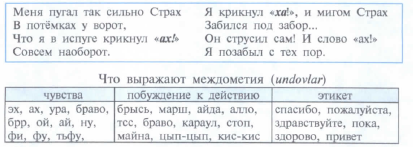 Упражнение 2. Анвар и Даврон помогают убрать во дворе к празднику. Хозяйственная Малика командует мальчиками. Добавь к словам девочки междометия из таблицы, чтобы показать её чувства или выразить приказ, просьбу.Ребята, разве можно так подметать двор? ...! Анвар, где мой веник? Даврон, ..., убери этот мусор в ведро. как красиво теперь во дворе! ...! Мы всё успели сделать! ..., ребята, вы очень хорошо работали.Упражнение 3. На празднике много гостей из разных стран. Помогите Анвару узнать, откуда приехали гости на Навруз, по их разговору.Образец: — По-моему, этот человек приехал из Грузии. Грузины говорят не «спасибо», а «маддобт». А здороваются в Грузии так: «Гамарджоба!»— Нет, это индус. Он сказал: «Намаете!»Грациа, чао; бонжур, мерси; хелло, сенк-ю; намаете, дханьявад; конничи-ва, аригато.Слова для справок: итальянцы, японцы, англичане, французы, индусыУпражнение 4. Что означают эти русские междометия-приказы? Как можно сказать это на родном языке?Стоп! Алло! Бай-бай! Цыц! Караул! Айда! Майна! Шабаш! Вира! Молчи! Помогите! Кыш! Брысь! Фас!Слова для справок: Стой! Спи! Приказ птицам улетать. Приказ кошке уходить. Поднимайте груз! Опускайте груз! Пойдём! Кончайте работу! Слушайте! Приказ собаке хватать. Упражнение 5. Прочитайте выразительно стихотворение болгарского поэта Цветана Ангелова. Найдите междометия. Какие чувства переживает ученик на уроке?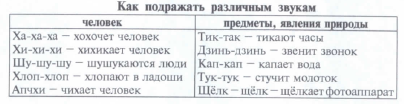 Упражнение 6. Прочитайте стихотворение О. Дриз. Подумайте, что означают выделенные слова. Что ушло с дачи вместе с летом? Кончилось лето Упражнение 7. Напишите, как «говорят» животные в русском   языке.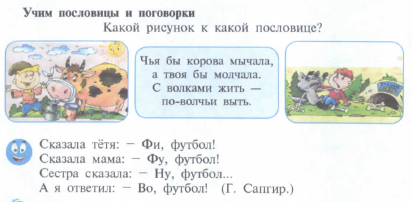 Образец: Воробей чирикал: «Чик-чирик».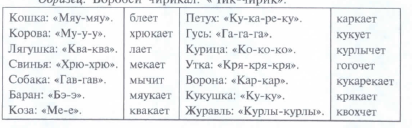 Упражнение 8. Прочитайте отрывок из сказки К. И. Чуковского «Путаница». Расскажите, как должны были «говорить» непослушные зверята 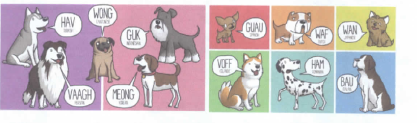 Подведение итога урока.Выставление оценок и их комментирование.Домашнее задание: выполнить упражнение 7Дата урока:__________________                    6  «АБ»   класс Тема урока:  Повторение. Имя существительное.        Цель урока : A)  образовательная: изучение рода, числа, падежей имен существительных I,II склонений.Б ) воспитательная: воспитывать чувство любви к изучению русского языка, Беседа о животном мире, о необходимости бережного отношения к братьям нашим меньшим               В) развивающая: развивать речь учащихся, обогащать словарный запас учеников__.  . Развитие навыков обращения с животнымиГрамматический материал. Род. Число. Падеж. Имена существительные I, II, III склонения.Слова и словосочетания для усвоения: названия животных.Тема для развития речи»: «В мире животных»..  К 1 - умеет чётко и ясно выражать свои мысли в устной и письменной форме, составляя монологические высказывания из 4-5 фраз (в пределах изученного).К 4 - умеет рассказать о своей стране, её достижениях, климате, культуре и истории на русском языке (в пределах изученного).                                                Ход урока:                                Х О Д       У  Р  О  К АОрганизационный момент.Вопросно-ответная беседа по пройденной теме.Опрос, повторение и закрепление пройденного материала.Взаимопроверка домашнего задания.Введение, объяснение и первичное закрепление новой темы урока.Вступительное слово учителя.Что такое имя существительное? На какие вопросы оно отвечает? Какие бывают имена существительные? Как они изменяются? Как узнать род существительного?Имена существительные называют предметы. Они отвечают на вопросы кто? (одушевлённые) или что? (неодушевлённые). Имена существительные относятся к мужскому, женскому или среднему роду. Род существительных можно узнать по окончанию. Имена существительные изменяются по числам и падежам.Упражнение 1. Опишите внешний вид и характер животных по образцу. Род существительных определите по словарю Образец: Медведь большой, косолапый, неуклюжий (муж. род).Лиса, волк, медведь, олень, лось, лебедь, гусь, журавль, голубь, окунь, газель, моль, лошадь, тюлень, зверь, конь, рысь, мышь. Склонение - это изменение существительных по падежамУпражнение 2. Прочитайте. Найдите в тексте существительные, назовите их род и склонение.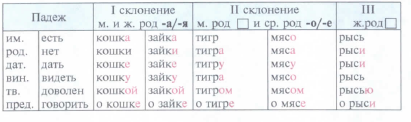 В Англии собака воспитала молодую львицу. Привязанность и дружба между ними сохранилась позже. И когда собака родила четырёх щенят, львица стала её лучшей помощницей и няней малышей. Львица следила за щенятами не хуже своей приёмной матери. А если они уползали, переносила в своей огромной пасти на место Упражнение 3. Расскажите о животных. Слова в скобках поставьте в правильную форму.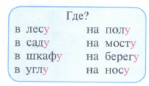 Образец: Недавно мы ходили (куда?) в зоопарк. Долго бродил (по чему?) по зоопарку. А ты был (где?) в зоопарке?1. Молодых джейранов привезли ... . Сайгаки бегают ... . Теперь они живут ... . (заповедник) 2. Тюлень выплыл ... моря и ползёт ... . Он отдыхает ... (берег) 3. Огромный лось ушёл ... . Мы собирали ягоды ... . (лес) 4. Белый гусь медленно вышел ... . Белочка прыгала по деревьям ... . (сад) 5. Бурый медведь залез ... . Ловкая рысь сидела ... (дерево) 6. Газель убежала от охотников ... . Стройная газель бежит ... . (степь)Упражнение 4. Задайте вопросы однокласснику. Придумайте свои варианты.Куда белка положила орех? Где он лежит? Откуда белка его взяла? (дупло)Куда кладёт рыбу тюлень? Где она лежит? Откуда берёт её тюлень? (берег) Упражнение 5. Вставьте нужные предлоги.Белые медведи обитают ... Северного полюса. Хитрая панда прячется ... бамбуковых зарослях. Ёжик вылез ... норы. Белый лебедь пролетел ... озером. Кошка спала ... кроватью. Огромный окунь подплыл ... берегу.Слова для справок: из, возле, под, в, над, к.Упражнение 6. На каких животных можно ездить?Образец-. В городе люди едут на работу на автобусе.В жаркой пустыне ездят ... (верблюд). Ходжа Насреддин ездил ... (ослик). В кишлаке мы катались верхом ... (лошадь). В посёлок на Крайнем Севере можно добраться ... (олени). По снегу туристы катались ...(собаки).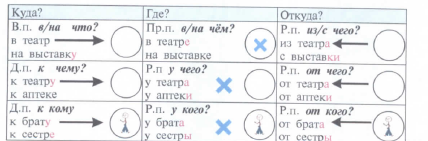 Упражнение 7. Прочитайте текст. Слова в скобках ставьте в правильную форму.После (долгая зима) появляются у лисиц детёныши. К (лисята) никого не подпускает их мама-лиса. Если перед (нора) появляется враг, лиса громко тявкает. Лисята прячутся глубоко в (нора). А если у (нора) побывали люди или собаки, то лиса обязательно перенесёт своих лисят в (безопасное место).Упражнение 8. Прочитайте стихотворение А. Усачёва «Серый Волк». Каким показали волка поэт и художник В. М. Васнецов? Что вы знаете о волке, лисе, медведе из сказок?Подведение итога урокаВыставление оценок и их комментирование.Домашнее задание: выполнить   Упражнение 9. Закончите предложения. Расскажите о том, как   вы помогаете животному миру.Из-за экологической катастрофы ... 2. Из-за загрязнения в реке ... 3. Из-за жары... 4. От усталости ... 5. От боли ... .Слова для справок', исчезла рыба, волк тяжело дышал; погибнут многие виды животных; лось кинулся бежать; джейраны ушли в лес;   Дата урока:__________________                    6  «АБ»   класс Тема урока:  Повторение. Имя существительное.        Цель урока : A)  образовательная: изучение рода, числа, падежей имен существительных I,II склонений.Б ) воспитательная: воспитывать чувство любви к изучению русского языка,               В) развивающая: развивать речь учащихся, обогащать словарный запас учеников__Грамматический материал. Род. Число. Падеж. Имена существительные I, II, III склонения.Слова и словосочетания для усвоения: названия животных.Тема для развития речи»: «В мире животных»..  К 1 - умеет чётко и ясно выражать свои мысли в устной и письменной форме, составляя монологические высказывания из 4-5 фраз (в пределах изученного).К 4 - умеет рассказать о своей стране, её достижениях, климате, культуре и истории на русском языке (в пределах изученного).                                                Ход урока:                                Х О Д       У  Р  О  К А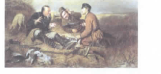 Организационный момент.Вопросно-ответная беседа по пройденной теме. Опрос, повторение и закрепление пройденного материала.Взаимопроверка домашнего задания.Введение, объяснение и первичное закрепление новой темы урока.Вступительное слово учителя.Упражнение 10. Прочитайте стихи А. Усачёва к картине В. Перова «Охотники на привале». Без чего не могут жить охотники? 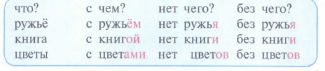 Упражнение 11. Ответьте письменно на вопросы: без чего вам трудно жить или учиться.Образец-. Мне трудно учиться без компьютера.Слова для справок: хорошие и верные друзья, интересные книги, любимые занятия, интересные путешествия, мои родители, музыка, спортУпражнение 12. Допишите предложения, чтобы получились интересные рассказы.Я часто пишу письма (кому?). В письмах я рассказываю (о чём?). Недавно я встретил (кого?) и узнал (о чём?).Моя подруга живёт (возле чего?). Я часто езжу (к кому? на чём?). Вместе (с кем?) мы занимаемся (где?).Упражнение 13. Расскажите о своих близких. Чем они увлекаются? Чему вас научили?Образец: Мой брат Даврон хорошо играет в шахматы. Благодаря ему я тоже люблю играть в шахматы.Слова для справок: играть на гитаре, играть в баскетбол, изучать японский язык, рисовать красками, увлекаться историей, заниматься лёгкой атлетикой, интересоваться поэзией.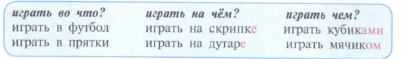 Упражнение 14. Прочитайте рассказ Анвара. Слова в скобках поставьте в правильную форму. Не забудьте о предлогах.У меня есть друг Рустам. Мы вместе учимся ... (шестой класс). Он родился ... (Коканд), но теперь его семья живёт ... (наш город). Его отец каждый день едет ... (автобус) ... (завод). Он работает (оператор) сложных станков. Мама (мой друг) ходит ... (работа) ... детский сад. Старшая сестра Рустама учится ... музыкальной школе играть ... (скрипка). Мой друг увлекается (компьютерные игры) и любит (фантастика). Он хочет стать (программист) и придумать (новая игра) про Аламазона. Это его любимый герой из книги (Анвар Абиджан). Мы часто беседуем ... (Рустам) о (приключения). Благодаря (он) я прочитал много (интересные книги). Без (друг) мне скучно, а ... (Рустам) всегда весело.Упражнение 15. Напишите о вашем друге по вопросам.Как зовут вашего друга? Где он родился и где жил в детстве? Где живёт сейчас? Где он учится? Чем увлекается? Кем он хочет стать после школы? Кто его родители? Где они работают? Где учатся его братья и сестры? Как они добираются на работу или учёбу? О чём вы разговариваете?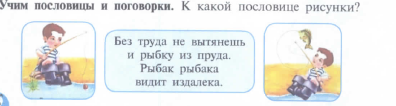 Подведение итога урокаВыставление оценок и их комментирование.Домашнее задание: выполнить Упражнение 15  Дата урока:__________________                    6  «АБ»   класс Тема урока:      Кир Булычев. Рассказы об АлисеЦель: знакомство с творчеством Кира Булычёва и его произведением «Путешествие Алисы».
Задачи: 
- уточнить знания детей о творчестве Кира Булычёва;- заинтересовать учащихся его произведениями;- познакомиться с отрывком из повести «Путешествие Алисы»;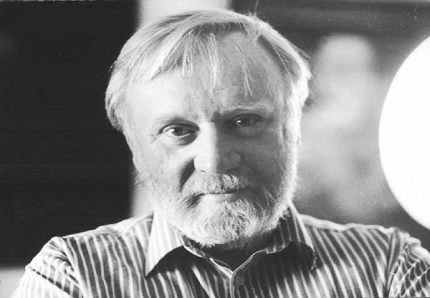 - учить анализировать поступки героев,- расширять кругозор младших школьников;
- развивать навыки выразительного чтения;
- развивать познавательный интерес и творческие способности детей.Оборудование:выставка книг К.Булычева;выставка рисунков; мультфильм «Тайна третьей планеты»;проектор; компьютер; презентацияК 5 - умение понимать  и воспринимать произведения мировой художественной литературы и искусства.К 3 - умеет применять духовно-нравственный опыт, полученный при изучении произведений русской литературы в жизненных ситуацияхХод  урокаОрганизационный момент. Звучит музыка из к/ф «Гостья из будущего»Введение в тему. Актуализация знаний.Вступительная беседа— Прочтите словаМотивационный этап«Планета есть колыбель разума, но нельзя вечно жить в колыбели» К. Э. ЦиолковскийРабота в паре— Как вы понимаете слова этого высказывания?                               
— Кто такой К. Э. Циолковский?
— Когда празднуется день космонавтики? (12 апреля)
— Почему именно в этот день празднуется?
— А зачем люди исследуют космос?б) Выведение темы.Космические корабли помогают раскрыть тайны вселенной.— Кто из известных писателей обращался к теме космоса? (К.Булычев)— Что знаете о нем?— Какова тема урока? (Тема урока: Книги К. Булычеа для детей)— Какова цель урока? (Цель урока: познакомиться с биографией и творчеством писателя, героями его произведений, развивать речь, уметь выражать свою мысль, пополнять словарный запас, делать выводы.)III. Знакомство с автором и его героями.Сценка «В библиотеке» (презентация прил.1)I. Музыка (Евгений Крылатов «девочки в плащах»)Читатель (появляясь). Все суета сует, тоска земная!
Как скучно жить на свете человеку!
А это что за вывеска такая?
Хм, не зайти ли мне в библиотеку?..Библиотекарь. Добрый день.Читатель. Как здесь тихо.Библиотекарь. В библиотеке не бывает тишины: 
Здесь мыслей и мечтаний вереницы, 
Герои сказок, призраки войны 
Общаются друг с другом на страницах.Читатель. – Однако, как тут мило и чудесно!А что у вас тут можно почитать?Прошу прощения, мне стало интересно,С чего самого - самого начать?Библиотекарь. – А ты когда-нибудь мечтала о том, чего никогда не было и не будет?...Читатель. - Конечно, о полётах в космические дали, о путешествии во времени и пространстве.Библиотекарь. - А знаешь, такие мечтатели есть не только среди детей, но и среди серьезных взрослых?Этот человек с добрыми глазами и мудрым сердцем – настоящий волшебник.(Примерный текст) Он называл себя по-разному: Игорь Всеволодович Всеволодов, Николай Ложкин, Маун Сейн Джи, Лев Христофорович Минц. А мы его знаем как нашего любимого и неподражаемого Кира Булычёва (Игоря Можейко)– писателя-фантаста, придумавшего девочку из будущего Алису Селезневу.Советский писатель-фантаст, учёный-востоковед, фалерист, сценарист, лауреат Государственной премии.Игорь Всеволодович Можейко родился в 1934 году в Москве в семье Всеволода Николаевича Можейко и Марии Михайловны Булычёвой. Во втором браке матери есть сестра - Наталья. В 1957 г. окончил Московский педагогический институт иностранных языков. Познакомился со своей будущей женой Кирой в студенческие годы в общей компании. Им обоим было тогда чуть больше двадцати лет. Игорь Всеволодович и Кира Алексеевна прожили вместе всю жизнь - свыше сорока лет. А тогда, в далёком 1957 году они, поженившись, уехали на год в Бирму, где в то время велось большое строительство. Кир Булычёв работал переводчиком и корреспондентом по специальности востоковед. Востоковедение - совокупность научных дисциплин, изучающих историю, экономику, литературу, языки, искусство, религию, философию, этнографию, памятники материальной и духовной культуры стран Востока. Будучи в Бирме недолго, семья вернулась в Москву. В 1959 году Кир Булычёв поступил в аспирантуру Института востоковедения. В 1960 году рождается дочь Алиса. После рождения дочери, семья снова отправляется в Бирму во второй раз, оставив маленькую дочку у бабушки. Первый рассказ, «Маунг Джо будет жить», опубликован в 1961 году. С 1963 года Кир Булычёв работал в Институте востоковедения, специализируясь на истории Бирмы. Писал научно-популярные очерки для журналов «Вокруг света» и «Азия и Африка сегодня», потому что много ездил по стране. Кир Булычев очень много путешествовал и по миру. Побывал он в Китае, на Филиппинах, в странах Европы... Особенно запоминающейся была поездка в Индию в качестве переводчика с известным режиссером Александром Згуриди - первым ведущим телепередачи «В мире животных». Кир Булычёв был учёным-востоковедом, автором многих монографий, доктором исторических наук, имеет научные труды по истории Юго-Восточной Азии. Он действительно много путешествовал - объездил практически весь мир. Домой привозил необычные скульптурки, украшения, бирманские лаковые шкатулки. Очень тонкая, изящная работа местных мастеров. В Институте востоковедения он работал до конца своих дней. А фантастику начал писать в свободное от работы время - в 32 года. Хоть он и издавал свои произведения исключительно под псевдонимом, Киром Булычёвым его никто не называл. В семье, друзья, коллеги всегда обращались к нему по имени. Фантастику начал писать в 1965 году. Первое фантастическое произведение - рассказ «Долг гостеприимства», был опубликован как «перевод рассказа бирманского писателя Маун Сейн Джи». Этим именем Булычёв впоследствии пользовался ещё несколько раз, но большинство фантастических произведений публиковались под псевдонимом «Кирилл Булычёв». Своё настоящее имя писателю удалось сохранить в тайне до 1982 года, когда за сценарии к фильму «Через тернии к звездам» и мультфильму «Тайна Третьей планеты» он был награждён Государственной премией. Учёный и фантаст в одном лице - сочетание необычное… Киру Булычёву многое было интересно. Он хорошо знал историю и современное положение в Бирме, куда дважды ездил в командировки и прожил там, в общей сложности более двух лет. При этом Кир Булычёв испытывал потребность писать фантастику. Во все времена человек любил пофантазировать. Страшные или милые фантазии о добрых и злых духах, о непонятных явлениях природы наполняют все народные сказки. Постепенно человек узнавал всё больше и больше об окружающем мире, и сам мир этот переставал быть непонятным, загадочным и мрачным. Человек понял, что может раскрыть многие загадки мира. С помощью науки он попытался даже заглянуть в будущее. Стал мечтать о том, какая жизнь наступит, когда человечество овладеет всеми силами природы. Так и возникла в литературе научная фантастика, дающая толчок мысли и простор фантазии человека. Приключения Алисы происходят в самых разных местах и временах: на Земле в конце XXI века, в космосе, на океанском дне и даже в прошлом, куда она забирается на машине времени.(дает книгу читателю).Читатель. садится, открывает книгу, читает.II. Музыка museum полет, фильм: видео с космосом (слайд2)Алиса. - Привет, меня зовут Алиса Селезнева.Я с планеты Земля. (Слайд 3) Мой папа – профессор космозоологии и директор космического зоопарка. Слайд 4) Мы летаем по галактике на космическом корабле ПЕГАС и собираем редкие виды животных для нашего зоопарка. Мы – это я, папа, бортмеханик Зелёный и капитан Полосков.Профессор - Ну что, готовы к приключениям? В системе куда мы летим есть уникальные обитаемые планеты. Там должно быть много интересных животных.(Слайд5)Алиса. - Папа, а вдруг на этих планетах нас ожидает что-то опасное?Профессор - Алиса, нет причин для страха. Мы летим за редкими животными и если вести себя разумно, они не причинят нам вреда. Внимание, мы приближаемся к планете Блум, здесь находится огромный зоологический рынок.(слайд 6)Алиса. - – Папа, смотри, это индикатор, он меняет цвет от настроения(слайд 7)Профессор - Мне пришлось заплатить за невидимых рыб, которых ты выпустила на свободу (слайд 8)Алиса. - за то торговец подарил мне шапку-невидимкуПрофессор - один ушан, спасаясь от пиратов, продал нам говоруна, который рассказал, что герои-капитаны избороздившие весь космос в беде. (слайд 9)Алиса. - Необходимо спасти капитанов, держим курс в систему Медузы. (слайд 10)Музыка museum полет, звездное небоIII Выходит профессорБиблиотекарь, Читатель - Профессор Селезнев! Вы спасли капитанов?Профессор - Конечно, ведь у нас с Алисой много друзей во всей галактике.Читатель. – А где ещё вы побывали?Профессор - Ты всё узнаешь, прочитав книги Кира Булычева о приключениях Алисы. (слайд с обложками книг)Профессор - Мне говорят, что в детстве я застрял
И никогда мечте моей не сбыться,
Что в жизни мы обязаны всегда
С реальностью жестокою мириться.Библиотекарь. - Каким же станет скучным этот мир,
Лишившись романтизма, приключений...
Обыденностью души утомив,
Навечно погружая их в мученья...Читатель. - Поэтому стремиться буду я
С фантастикой всегда пересекаться.
Ведь, если вы заметили, она
Имеет свойство: всё-таки сбываться...Все - Путешествуйте во времени и пространстве с героями Булычева!!!IV.Работа в группе. Анализ литературных героев.Учитель: Посмотрите у Вас в руках книги Кира Булычёва. Как Вы думаете, ребята, что привлекает в них читателей? Почему не остывает к ним интерес?
(Далее следуют рассуждения детей).
Учитель: Верно, привлекают волнующие события, необыкновенные приключения, в которых раскрываются человеческие характеры, мечты, переживания. Ведь главный герой фантастической литературы - это наш, земной человек. Человек, от которого зависит будущее.— Докажите что Алиса и реальный и фантастический персонаж.Карточка 1.— Алиса. Кто она? Алиса — девочка школьного возраста, живущая в Москве конца XXI века. В большинстве книг ее возраст остается около 12лет. Алиса учится в средней школе, член кружка юных натуралистов. Самостоятельно, вместе с отцом или друзьями побывала на многих далеких планетах, в подземных глубинах и в Атлантиде, а также в далеком прошлом.Карточка 2.Алиса — единственный ребенок в семье. Отец — знаменитый космозоолог, профессор зоологии Игорь Селезнев, директор московского зоопарка будущего — Космозоо. Автор многих печатных трудов, в частности книги «Звери дальних планет»; постоянный автор галактического журнала «Вестник космозоологии». Мать — известный архитектор Солнечной системы Кира Селезнева. Известна постройками Нукусского стадиона и культурного центра на астероиде Паллада. Алиса гораздо больше времени проводит с отцом, чем с матерью.
Учитель: Игорь Всеволодович и Кира Алексеевна назвали свою дочь в честь героини сказки Льюиса Кэрролла «Алиса в Стране чудес». Так как имя было запоминающееся, и встречалось в тот момент не так нечасто. Прообразом Алисы Селезнёвой - главной героини произведений Булычёва - стала дочь писателя-фантаста. А фамилия Селезнёва была девичьей фамилией тёщи Кира Булычёва, матери жены. Кир Булычёв любил «заимствовать» для своих героев имена у родственников и друзей. Любимый читателями персонаж из историй про Гусляр профессор Лев Христофорович Минц очень похож на известного этнографа Льва Мироновича Минца, друга Кира Булычёва. Герой Булычёва - космический медик Павлыш, прототипом которого является корабельный врач сухогруза «Сегежа» Слава Павлыш. Учитель: Мы познакомились с одним произведением Кира Булычёва - «Путешествие Алисы». Это самая первая книга из цикла «Приключения Алисы». Роман был написан в 1976 году. В полном варианте впервые опубликован в 1982 году. Роман переведён на чешский, польский, узбекский, молдавский, монгольский языки.V. Пересказ детьми наиболее понравившихся отрывков из повести «Путешествие Алисы»VI. Выводы по произведению: Фантастическая повесть знакомит нас с научными открытиями, гипотезами, идеями, воплощение которых - дело будущего. Герои повести, юные биологи, совершают путешествия на другие планеты. Алиса Селезнёва и её друзья попадают в удивительные приключения. Алиса добрая и весёлая - она совершает много необыкновенных поступков и помогает людям. Захватывающий сюжет прекрасно передан через богатый, но лёгкий язык Кира Булычева. Книга читается на одном дыхании.Прочитав книгу «Путешествие Алисы», мы убеждаемся, что миром правит доброта. Человек должен оставаться всегда самим собой, живым и настоящим, преданным и верным другом. Если ты настоящий друг, ты принимаешь человека таким, какой он есть, даже, несмотря на то, что он робот или представитель другой планеты.VI. Домашнее заданиеЧтение книг К. Булычева.2. Составить синквейн на тему «Космос», «Дружба»Дата урока:                                                                  Класс 6 «А,Б» ТЕМА: Имя прилагательное.  Качественные, относительные и притяжательные имена прилагательные. Степени сравнения. Склонение имён прилагательных.Слова и словосочетания для усвоения: костюм, халат, кофта, шуба, туфли, ботинки, сапоги, размер, носит, надевать/надеть, одевать/одеть, одеваться/одеться; шить, сшить, гладить, погладить, материал, пуговицыТема для развития речи: «Одежда».ЦЕЛЬ: : A)  образовательная:  ознакомление учащихся с качественными, относительными, притяжательными именами прилагательными. Степени прилагательных. Склонение имён прилагательных. Использование их в речи.   Составление текстов.    Б ) воспитательная: воспитывать чувство любви к изучению русского языка,    В) развивающая: развивать речь учащихся, обогащать словарный запас учеников__     К 1 - умеет чётко и ясно выражать свои мысли в устной и письменной форме, составляя монологические высказывания из 4-5 фраз (в пределах изученного).К 4 - умеет рассказать о своей стране, её достижениях, климате, культуре и истории на русском языке (в пределах изученного).                                              Х О Д       У  Р  О  К АОрганизационный  момент: Проверка о готовности учащихся к уроку                Рапорт дежурного    Разговорная пятиминутка  Беседа на тему Ответы на вопросы- Вопросно-ответная беседа об Узбекистане                         II. Повторение материала предыдущего урока.-Проверка домашнего задания Взаимопроверка учащихся -Оценивание учащихся III.Объяснение нового материала.Что такое имя прилагательное? На какие вопросы отвечает   прилагательное? Как изменяются имена прилагательные?Имена прилагательные обозначают признак предмета (цвет, размер, форма, качество, материал). Они отвечают на вопросы какой? какая? какое? какие? Имена прилагательные изменяются по родам, числам и падежам.Упражнение 1. Прочитайте стихотворение А. Шмидта. Назовите род прилагательных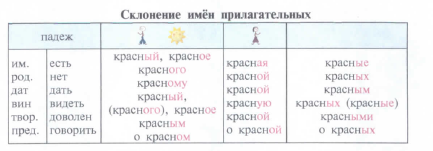 Упражнение 2. Выпишите сначала названия цветов красного оттенка (гапе 1ил), потом синего, зелёного, коричневого и жёлтого. Расскажите, какого цвета ваша одежда, обувь, сумка.Розовый, голубой, каштановый, лимонный, салатный, малиновый, изумрудный, карий, бирюзовый, оранжевый, алый, лазурный, болотный, васильковый, песочный, оливковый, шоколадный, золотой, вишнёвый, бордовый.Упражнение 3. Найдите пары антонимов. Сравните одежду, составив предложения по образцу.Образец: Мама надела длинную юбку и лёгкую блузку, а дочку одела в короткое тёплое платье.Большой, широкий, тёплый, зимний, длинный, лёгкий, тесный, праздничный, маленький, узкий, короткий, рабочий, летний, просторный.Упражнение 4. Как можно описать одежду по-другому?Шерстиной - из шерсти, кожаный, резиновый, деревянный.Атласный — из атласа, пуховый, ситцевый, шёлковый.Домашний - для дома, спортивный, школьный, рабочий.Упражнение 5. Замените выделенные слова прилагательными.Одежда для дома должна быть удобной и лёгкой. Лучше не надевать платья и рубашки из синтетики. Платье для лета должно быть из ситца. Футболка должна быть из хлопка. Халат для зимы должен быть из байки или трикотажа.Упражнение 6. Научитесь говорить, кому принадлежат веши, разными способами.Жакет мамы — мамин жакет; пиджак папы, юбка сестры, рубашка дедушки, шляпка бабушки, блузка Тани, брюки Коли. Куртка брата — братова куртка; костюм отца, шапка деда.Упражнение 7. Подберите существительные к прилагательным. Образец: овечья шерсть.Козий, лисий, верблюжье, заячья, беличий, волчья.Мех, пух, одеяло, воротник, шубка, шкура.Упражнение 8. Прочитайте рассказ об исторической одежде, вставляя окончания слов. По материалам Интернета приготовьте сообщение на тему «История одежды».Древние саки-тиграхауда носили на голове остроконечн... головн... убор высотой 70 см. Его украшали золот... пластин... с изображением быстр... коней, снежн... барсов, горн... козлов, птиц. На шею надевали золот... гривну с наконечниками в виде голов тигра. В серьгах были бирюзов... вставки. Поверх льнян... рубашки надевали коротк... и узк... мехов... кафтан с кожан... поясом. Костюм дополнял коротк... плащ, накинутый через плечо.Упражнение 9. Расскажите о качествах одежды по образцу.Образец’. Домашний халат дешевле (более дешёвый), чем праздничное платье.Шёлковое платье (нарядный), чем ситцевое. Спортивная форма (удобная) для тренировки, чем обычная одежда. В дождь резиновые сапоги (практичный), чем кожаные туфли. Кружевная блузка (дорогой), чем трикотажная. Пуховый платок (тёплый), чем капроновый.Упражнение 10. Прочитайте текст. Найдите в нём прилагательные в превосходной степени сравнения. Расскажите, из каких тканей сделана ваша одежда, удобно ли её носить.Все виды тканей можно разделить на три большие группы: натуральные, искусственные и синтетические. Первая группа — ткани из хлопка, льна, шерсти и шёлка. Искусственные ткани получаются из целлюлозы, стекла, металла. Это вискоза, ацетат. Самые дешёвые синтетические ткани изготавливают из полимерных нитей.Особенности различных видов тканей зависят от способа переплетения нитей. Самые простые — полотняные ткани. Нежнейший атлас создаётся сатиновым переплетением. Для жаккардовых тканей узоры делают компьютерные программы. Многоцветные бархатные и велюровые ткани — дороже всех.Упражнение 11. Скажите по-другому.Образец: Катюш и но платье красивее всех.У Катюши платье самое красивое.Бабушкино полотенце мягче всех. Мамина шуба теплее всех. Братов клубный пиджак моднее других. Севарин свитер оригинальнее остальных. Подружкина сумка вместительнее остальных. Папины ботинки больше всех.Подведение итога урока.Выставление оценок и их комментирование.Домашнее задание: выполнить Упражнение 12. Опишите одежду одноклассников. Во что они одеты? Какого цвета одежда? Из каких тканей пошита? Для чего предназначена?Дата урока:                                                                  Класс 6 «А,Б»ТЕМА:Кир Булычёв «Путешествие Алисы».
 ЦЕЛЬ:   A)  образовательная:  создать условия для знакомства с жизнью и творчеством писателя-фантаста Кира Булычёва; заинтересовать учащихся его произведениями; познакомиться с отрывком из повести «Путешествие Алисы»; научить анализировать поступки героев; составлять картинный план; пересказывать текст по картинному плану; развивать фантазию, воображение учащихся; работать над развитием речи; прививать интерес к литературепознакомятся с произведением Кира Булычёва «Путешествие Алисы»;научатся: анализировать поступки героев; составлять картинный план, пересказывать текст по картинному плану, понимать содержание литературного произведения, называть героев произведения, воспринимать и понимать их эмоционально-нравственные переживания работать с текстом:   Б ) воспитательная: воспитывать чувство любви к изучению русского языка, осмысливать структурные особенности рассказа, давать характеристику героям, понимать главную мысль; осуществлять поиск необходимой информации в книге; уметь ориентироваться в учебной и художественной книге; самостоятельно и целенаправленно выбирать книги на основе заданного материала.осознавать смысл и назначение позитивных установок на успешную работу, пользоваться ими в случае неудачи на уроке, проговаривая во внешней речи.   В) развивающая:  осмысливать правила взаимодействия в паре и группе (распределение обязанностей, составление плана совместных действий, умение договориться о совместных действиях) осмыслять базовые ценности: благородство, дружба, понимание, сочувствие; предлагать собственные правила работы в группе и на уроке в зависимости от формы урока К 2 - обладает хорошими навыками деления текста на смысловые части, детально понимает содержание прочитанной информации (в пределах изученного).К 6 - может получать сведения о новостях науки и техники из адаптированных источников на русском языке (в пределах изученного).                   Ход  урока1.Организационная структура урокаСодержание деятельности учителяСодержание деятельности  учащихся (осуществляемые действия)Формируемые способы деятельности учащегосяI. Сообщение темы урока. Определение целей урокаЗадает вопросы. Комментирует ответы, предлагает сформулировать цель урока.– Сегодня на уроке мы познакомимся с жизнью и творчеством замечательного писателя-фантаста Кира Булычёва, вспомним ранее изученное произведение из раздела «Фантастика», познакомимся с девочкой Алисой, ее друзьями, узнаем о ее приключениях. Надеюсь, вы будете внимательны, активны на уроке, и вас заинтересует данное произведение.– Решите кроссворд и прочитайте ключевое слово.Вопросы к кроссворду:                                                                              1. Фамилия профессора, создателя мальчика-робота.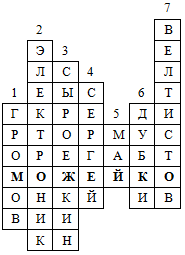 2. Имя мальчика-робота.3. Фамилия настоящего мальчика, на которого был похож робот.4. Имя мальчика.5. В каком месяце начались эти удивительные приключения?6. Гостиница, в которой остановился профессор.7. Фамилия автора произведения.– Прочитайте тему урока. Определите цели урока, используя опорные слова.– Поднимите руку, кто это произведение еще не читал.– Как вы думаете, о чем это произведение?– Сегодня мы прочтем отрывок из повести, в которой чудесное превращение случилось не с обычным мальчишкой или девчонкой, это превращение произошло с самым настоящим профессором, доктором наук, директором заповедника. Рассказал историю, случившуюся с доверчивым профессором, писатель Кир БулычёвОбсуждают тему урока. Отвечают на вопросы учителя, формулируют цель урока. По названию произведения определяют тематическую и эмоциональную направленность текста, выделяют главных героев. Под руководством учителя определяют задачи чтения и составляют план чтения.– Можейко – это настоящая фамилия Кира БулычёваПринимать и сохранять учебную цель и задачу. Анализировать, находить общее и различия, делать выводы. Осознанно и произвольно строить речевое высказывание в устной формеII. Подготовка к восприятию произведения.Знакомство
с биографией писателяРассказывает о творчестве Кира Булычёва, свой рассказ сопровождает показом его портрета.– Кир Булычёв – псевдоним Игоря Всеволодовича Можейко. Если Игорь Всеволодович Можейко известен как доктор исторических наук, сотрудник академического Института востоковедения, автор научных статей, то Кира Булычёва примерно с середины 60-х годов знают миллионы любителей фантастики. Огромный и многообразный опыт работы Можейко-востоковеда не раз помогал Булычёву-писателю. Львиную долю известности Киру Булычёву принесли три цикла повестей и рассказов: о девочке из будущего Алисе Селезнёвой, о космическом медике Павлыше и о славном городе Великий Гусляр. Особенной же популярностью пользовались бесконечные милые приключения девочки-непоседы Алисы.– Мы прочитаем сегодня одну из таких историйСлушают рассказ учителя, рассматривают фотографии, портрет писателя. Задают вопросы о его творчествеОсуществлять анализ объектов с опорой на визуализацию, выделять последовательность развития сюжетаIII. Работа над содержанием текста.Работа с толковым словарем.Первичное
чтение произ-веденияПроводит словарную работу.ответы по толковому
словарю.Учитель и учащиеся читают рассказ «Кустики».– Что вы хотите сказать о прочитанном рассказе?– Какой представили себе Алису?– Чем вас привлекает эта девочка?– От чьего имени ведется рассказ? Назовите остальных героев рассказа.– Что понравилось и запомнилось в рассказе? Какой момент показался забавным, волнующим, самым напряженным?Работают с толковым словарем.Космокатер – катер, на котором можно путешествовать в космосе.Иллюминатор – герметично закрывающееся (обычно круглое) окно на корабле, в самолете.Кают-компания – общее помещение для пассажиров или команды судна, служащее столовой, местом отдыха, занятий.Отсек – изолированное от других отделений корабля, самолета какое-либо помещение специального назначения.Бархан – песчаный наносный холм в степях, пустынях. Ложбина – неглубокий овраг с пологими склонами.Трюм – внутреннее помещение корабля между палубой и днищем, используемое для размещения груза, котлов, двигателей.Зачарованно – покоренный чарующим действием кого-либо, чего-либо.Огнемет – прибор, применяемый как оружие для метания, выбрасывания горящей жидкости.Прослушивают текст. Отвечают на вопросы учителя. Доказывают, аргументируют свою точку зрения.– Алиса Селезнёва – девочка из будущего, любит животных, ее папа – космозоолог, директор космического зоопарка – изучает и собирает животных по всей ГалактикеОсуществлять анализ произведения. Осознанно и произвольно строить речевое высказывание в устной форме, обосновывать свое мнение. Согласовывать усилия по решению учебной задачи. Договариваться и приходить к общему мнению при работе в паре. Учитывать мнение соседа по парте.
Осуществлять контроль по результатуIV. Повторное чтение и анализ произведенияОрганизует повторное, выборочное чтение и обсуждение содержания произведения. Организует дискуссию, выслушивает мнения, подводит итог.– О каком приключении Алисы вы прочитали?– В чем необычность, фантастичность всего произошедшего?– От чьего имени ведется рассказ? Докажите.– Что вы думаете о рассказчике? Какой у него
характер?– Как герои отнеслись к истории с кустиками вначале? Изменилось ли их отношение потом? Объясните– Охарактеризуйте Алису. Какой она была?– Где нашли растения? Как они выглядели?–Что услышали герои?– Кто такой Зелёный?– Откуда доносилось пение? Что это предвещало?– Что же испугало механика Зелёного?– Как изменились кустики?– Как повели себя люди? Как повели себя растения?– Как удалось усмирить растения?– Как Алиса догадалась, что им нужно?– В чем фантастичность этой истории? Что близко к действительности?Читают произведение по цепочке. Взаимодействуют с учителем во время опроса, осуществляемого во фронтальном режиме.Участвуют в коллективной беседе и дискуссии, корректируют, изменяют свою точку
зрения.Делают выводы и свои ответы подтверждают выдержками из текста произведенияВыразительно читать. Понимать на слух ответы обучающихся. Слушать собеседника. Строить понятные для собеседника высказывания. Аргументировать свою точку зрения. Осуществлять анализ с целью нахождения соответствия заданному эталонуДомашнее задание:   подготовить пересказ от лица Алисы, творческое задание по желанию: составить свою фантастическую историю про загадочную планету. (Планету нарисовать мелом на полу  и разложить обитателей планеты , которых ученики нарисовали на уроке изо по теме «Загадочная планета»)Оценка учителя работы учащихся. Ученики оценивают свою работу на уроке, выбирают звездочку и приклеивают на доску. Звучит красивая  космическая композиция.Дата урока:                                                                  Класс 6 «А,Б»  ТЕМА: Имя числительное.  Простые, сложные и составные имена числительные. Правописание количественных числительных. Склонение количественных числительных один, два, три, четыре; пять…двадцать, тридцать.Слова и словосочетания для усвоения: забивать/забить, шайба, клюшка, турнир, фигурист, фигуристка, выполнять/выполнить, атлетика, бег, кросс, забег, прыжки, шест, борьба, бокс,  фехтование, альпинизм, туризм, медаль, грамота, приз, кубок.Тема для развития речи: «Спортивные соревнования».Цель: научить правильному использованию в речи числительных.   повторить и систематизировать материал по правописанию  числительных.Закрепить и углубить знания учащихся о правописании  числительных.Развивать логическое мышление, орфографическую грамотность, умение анализировать и делать выводы, речевую культуру. Воспитывать внимание, самостоятельность.      Тип урока: систематизация материала по правописанию числительных.  Методы: исследовательский и частично – поисковый. Формы: индивидуальная, групповая.  К 1 - умеет вести по изученным темам и ситуациям диалог, состоящий из вопросов, ответов, переспросов, побуждений.К 6 - умеет читать, понимать и передавать цифровую информацию на русском языке (в пределах изученного).Оборудование: компьютер,                                                       Х О Д       У  Р  О  К АОрганизационный  момент: Проверка о готовности учащихся к уроку                Рапорт дежурного------------------------------------------------------------------------------------    Разговорная пятиминутка  Беседа на тему:--------------------------------------------------------------------------------------------------------------------------------------------------Ответы на вопросы- Вопросно-ответная беседа об Узбекистане                         II. Повторение материала предыдущего урока.-Проверка домашнего задания-----------------------------------------------------------------------------------------------         Взаимопроверка учащихся--------------------------------------------------------------------------------------Оценивание учащихся---------------------------------------------------------------------------------------------                 III.Объяснение нового материала. Введение, объяснение и первичное закрепление новой темы урока.Вступительное слово учителя.Имена числительные обозначают количество или порядок при счёте. Они отвечают на вопрос сколько? или который? Числительные изменяются по падежам. У сложных числительных изменяются обе части.Сколько наград привезли наши спортсмены с олимпиады в Рио-де Жанейро?Мы получили тринадцать наград.Вы завоевали первое золото для команды Узбекистана. В каком весе вы выступаете?Я выступаю в первом наилегчайшем весе до сорока девяти килограммов.Вас назвали самым техничным боксёром. А сколько боев вы провели?Более ста боёв.Упражнение 1. Правильно прочитайте числительные.I медаль, 2 медали, 5 медалей.1 чемпион, 3 чемпиона, 10 чемпионов.килограмм, 42 килограмма, 66 килограммов.101 метр, 204 метра, 90 метров.Упражнение 2. Решите задачу.Штангист Руслан Нуруддинов поднял в рывке вес 194 кг, а в толчке — 237 кг. Какой вес набрал победитель по итогам двоеборья?Упражнение 3. Задайте одноклассникам вопросы о победах олимпийцев Узбекистана по таблицеОбразец: — Сколько медалей получили спортсмены в Атланте? — На соревнованиях в Атланте спортсмены Узбекистана получили одну серебряную и одну бронзовую медаль.Упражнение 4. Помогите Анвару рассказать о чемпионах. Слова в скобках поставьте в правильную форму.На XV летних Паралимпийских играх в Рио-де-Жанейро спортсмены из Узбекистана завоевали 8 (золотые),6 (серебряные) и 17 (бронзовые медали), всего 31 (награда). Первыми получили золотые медали дзюдоисты Шер- зод Намозов в весе до 60 кг и Уткир Нигматов в весе до 66 кг. Дзюдоист Одил Тулендибоев в весе до 100 кг — тоже чемпион. Мировой рекорд Хусниддина Норбекова в метании ядра — 59 м и 75 см. Нозимахон Каюмова метнула копьё на длину более 44 м. Результат Александра Свечникова в метании копья — 65 (метр) 69 (сантиметр). Фирдавс Мусабеков и Фотима Омилова успешно выступили на дистанции 100 м по плаванию с результатами 1 мин. 4 сек. и 1 мин. 12 сек.Упражнение 6. Прочитайте текст, вставляя пропущенные слова. Расскажите об успехах в спорте своих друзей.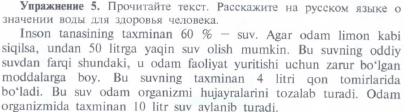 Салохиддин Азимов учится в первом классе школы № 41 города Ташкента. Другим игрокам детской команды уже 9 ... . Ребята тренируются на катке площадью 1550 кв. м. Салохиддин вышел впервые на лёд чуть более 1 ... назад. Тогда ему было 5 .... В товарищеской игре юный хоккеист забил 4 (шайба). «Русская ракета» Павел Буре пригласил мальчика поступить в хоккейную школу клуба ЦСКА, через 2 .... В 17 ... Азимов может стать профессионалом.Упражнение 7. Прочитайте текст. Последний абзац запишите в тетрадь. Числительные пишите словами, слова в скобках поставьте в правильную форму.Абдусамат Тайметов — первый лётчик-узбек. Именно он доставил из Берлина Пакт о капитуляции фашистской армии.В его семье было 5 (дети), в 2 ... он остался без матери, а в 5 ... — без отца, без родителей. В 1933 году две (тысяча) ребят поступали в авиационную школу, из них приняли только 12. Среди курсантов был только 1 узбек. Во время войны Тайметов подготовил в лётной школе посёлка Сырдарья 71 лётчика, много (девушки-парашютистки). Одной из 5 первых парашютисток была и его жена Бибисора.Тайметов совершил 109 (боевые вылеты) в ночное время. Каждый вылет в глубокий тыл к немцам — от 10 до 18 (час) полёта. Лётчик часто вспоминал случай на Украине. Он должен был забрать у легендарного партизанского командира Ковпака раненых. Самолёт мог поднять только 24 (человек). Сидор Артемьевич Ковпак 20 (минута) беседовал с лётчиком, попросил его фонарик. В 12 (час) ночи Тайметов не заметил, сколько (раненые) погрузили в самолёт. С трудом он поднял машину в воздух и сумел долететь до аэродрома. Как же он удивился, когда насчитал в самолёте 44 (пассажиры)! На сиденьях было по 2 (человек), а под сиденьями партизаны поместили 20 (маленькие и худые). За этот полёт Тайметов получил первую боевую наградуПодведение итога урока.                                                         Выставление оценок и их комментирование.Домашнее задание: выполнить упражнения 11, Дата урока:                                                                  Класс 6 «А,Б»ТЕМА: Местоимение.Местоимение. Личные и притяжательные местоимения. Вопросительные местоимения. Возвратное местоимение себя. Склонение местоимений. 1 час (А2+:2 часа)Слова и словосочетания для усвоения: диктор, включать/включить, экран, телеэкран, телезритель,Тема для развития речи: «Мои любимые телепередачи».ЦЕЛЬ: научить правильному использованию в речи личных, притяжательных, вопросительных и возвратных местоимений, а также склонению местоимений.   К 1 - умеет чётко и ясно выражать свои мысли в устной и письменной форме, составляя монологические высказывания из 4-5 фраз (в пределах изученного).К 6 - может следовать морально-нравственным правилам русского речевого этикета (в пределах изучаемого).                                                    Х О Д       У  Р  О  К АОрганизационный  момент: Проверка о готовности учащихся к уроку                Рапорт дежурного------------------------------------------------------------------------------------    Разговорная пятиминутка  Беседа на тему Ответы на вопросы- Вопросно-ответная беседа об Узбекистане                         II. Повторение материала предыдущего урока.-Проверка домашнего задания----------------------------------------------------------------------------------------------- Взаимопроверка учащихся--------------------------------------------------------------------------------------Оценивание учащихся---------------------------------------------------------------------------------------------                 III.Объяснение нового материала.Введение, объяснение и первичное закрепление новой темы урока.Вступительное слово учителя.Что такое местоимение? На какие вопросы отвечают местоимения?Местоимения указывают на предметы, признаки предметов, но не называют их.Местоимения отвечают на вопросы кто? что? какой? чей?Интервью Анвара в телестудииКто участвует в конкурсе «Юлдузча»?Моя одноклассница поёт на этом конкурсе эстрадную песню.Кто будет болеть за нее!Я и весь наш класс поддержим её.Упражнение 1. Прочитайте текст. Найдите местоимения.Телевизионные программы создают в телестудиях. Затем они преобразуются в невидимые сигналы. Их называют радиоволнами. Многие телевизионные сигналы передаются с помощью космического спутника. Он летает вокруг земли по орбите. Наши спутники могут посылать сигналы на огромные расстояния.Упражнение 2. Анвар посмотрел телеканал «Во1аjon» и готовит доклад. Помогите сделать текст красивым, замените выделенные слова местоимениями.Люди издавна употребляют в пищу цветы. В Болгарии люди варят варенье из лепестков роз. Варенье очень душистое. А в Китае варят лилии в молоке. Лилии придают блюду особый аромат. В Индии любят компот из цветков банана. Компот имеет полезный и приятный вкус.Упражнение 3. Прочитайте диалог. Расспросите одноклассников об интересных телепередачах.Ты смотрел уже новый документальный фильм «Большое сердце Ташкента»?Нет, я ещё не смотрел его. А о чём этот фильм?Это рассказ о добрых людях Узбекистана. Они приняли в годы войны много детей из других городов.Твой рассказ меня заинтересовал. Обязательно посмотрю фильм.Упражнение 4. В рассказ о музыкальном конкурсе вставьте местоимения, чтобы не повторять слова.Саше Киму 13 лет. ... учится в детской школе музыки и искусств № 21 Сергелийского района. ... учитель Рустем Якубович Шукуров — педагог по классу саксофона. На международном конкурсе в итальянском городе Барлетта Александр стал призёром. Мухлиса Алишерова играет на фортепиано. ... завоевала первую премию на конкурсе в городе Пезаро в номинации «Маленькие ручки». Иззатилла Ташкенбаев занимается в классе народных инструментов. ... занял первое место в номинации «Национальные мелодии».Местоимения он, она, оно, они с предлогамиУпражнение 5. Рассмотрите таблицу. Дополните предложения местоимениями.У меня есть друг. Он ученик 6 класса. У ... есть собака. Я часто прихожу к ... в гости. Вместе с ... мы дрессируем собаку.Моя бабушка любит смотреть телевизор. Она часто сидит перед ... вечером. Возле ... стоит её кресло. Над ... висит лампа. Бабушка подходит к ..., садится и берёт пульт.Тележурналисты — очень занятые люди. Перед ... всегда стоит микрофон. У... мало свободного времени. Многие люди хотят познакомиться с .... К ... многие обращаются за помощью. О ... часто пишут в газетах.Подведение итога урока.Выставление оценок и их комментированиеДомашнее задание: Упражнение 6. К выделенным словам поставьте вопросы.Образец: Мой брат купил (кому?) себе словарь.Посмотри на себя в зеркало! Ты доволен собой! Он знает себя очень хорошо. В трудную минуту герой думал не о себе, а о товарищах. Надо приучать себя к труду. Положите учебники перед собой}. На урок берите с собой словарь. Мой друг всегда требователен к себе. Они говорят только о себе.Дата урока:                                                                  Класс 6 «А,Б»ТЕМА: Контрольная работа 7.Вид:  тестЦель: проверить знание форм обозначения средств и способов передвижения, навыки и умения употребления их в речи; орфографические и пунктуационные навыки.Элементы знаний, навыков и умений, подлежащие контролю:знание форм обозначения средств и способов передвижения;навыки и умения их употребления в речи;умение использования их в самостоятельном письменном высказывании;умение согласовывать слова в словосочетаниях глагол + существительное, существительное + прилагательное;орфографические навыки;  пунктуационные навыки.К 3 - может адекватно оценивать свои знания и умения на русском языке.                                                      Х О Д       У  Р  О  К АОрганизационный  момент: Проверка о готовности учащихся к уроку                Рапорт дежурного------------------------------------------------------------------------------------    Разговорная пятиминутка  Беседа на тему Ответы на вопросы-------------------------------------------------------------------------------------                      II. Повторение материала предыдущего урока.-Проверка домашнего задания-------------------------------------------------------------------------------------------------------------------   Взаимопроверка учащихся ---Оценивание учащихся       III.Объяснение нового материала.  Введение, объяснение и первичное закрепление новой темы урока.  Вступительное слово учителяПодведение итога урока.Выставление оценок и их комментирование.Домашнее задание:  ТЕМА: Глагол.Глагол. Время, лицо, число глагола. Глаголы I и II спряжения. Совершенный и несовершенный вид. Наклонения глагола.Слова и словосочетания для усвоения: изученные глаголы в различных формах. Тема для развития речи: «Закаливание».ЦЕЛЬ:а) ознакомление с категориями времени, лица и числа глагола. Изменение глагола по лицам и числам. Глаголы I и II спряжений. Совершенный и несовершенный виды. изучение изъявительного, повелительного и условного наклонений глагола. Б)Использование в речи глаголов.   Конструирование предложений.В) Расширение словарного запаса. Беседы о родном городе. К 1 - умеет вести по изученным темам и ситуациям диалог, состоящий из вопросов, ответов, переспросов, побуждений.К 6 - может следовать морально-нравственным правилам русского речевого этикета (в пределах изучаемого).                                        Х О Д       У  Р  О  К АОрганизационный  момент: Проверка о готовности учащихся к уроку                Рапорт дежурного------------------------------------------------------------------------------------    Разговорная пятиминутка  Беседа на тему Ответы на вопросы- Вопросно-ответная беседа об Узбекистане                         II. Повторение материала предыдущего урока.-Проверка домашнего задания- Опрос, повторение и закрепление пройденного материала по фильму.Творческая работа: составление текста «Узбекистан — моя гордость».--------- Проверка домашнего задания — пересказ фрагментов.Взаимопроверка учащихся- -Оценивание учащихся III.Объяснение нового материалаВведение, объяснение и первичное закрепление новой темы урока.Вступительное слово учителя.— Что такое глагол? На какие вопросы отвечают глаголы? Как изменяется глагол?Интервью Анвара в спортивном клубеВаши спортсмены никогда не болеют!Занятия спортом помогают сохранитьздоровье?Что нужно делать для здоровья?Необходимо каждый день делать зарядку, заниматься спортомУпражнение 1. Прочитайте стихотворение А. Усачёва «Защитник». На какие вопросы отвечают выделенные глаголы? Определите их времяУпражнение 2. Спросите у одноклассника, будет ли он что-то делать. Определите время глаголов.Образец: - Мы уже посмотрели новый фильм. А ты будешь смотреть?— Я посмотрю завтра.Ребята сделали зарядку. Хафиза выполнила упражнения с лентой. Наши спортсмены пробежали эстафету. Соседи посадили цветы. Брат почистил свою обувь щёткой.Упражнение 3. Придумайте диалог по образцу. Какого времени глаголы вы использовали?Что ты делаешь?Я делаю упражнения со скакалкой.А я уже сделала\Слова для справок: рисовать — нарисовать, готовить — приготовить, учить — выучить, объяснять — объяснить.Упражнение 4. Вместо точек вставьте глаголы нужного вида.1. Обычно я ... упражнения долго, но сегодня упражнения были лёгкие, и я ... их быстро, (делать — сделать) 2. Каждый день я ... Азизу на стадионе, а вчера я не ... её там. (встречать-встретить) 3. Замира часто ... мне домой, но сегодня утром она ... на работу, (звонить - позвонить) 4. Иногда я ... летом в горах, а в прошлом году я хорошо ... на море, (отдыхать — отдохнуть) 5. Каждый день Ойбек ... на урок книги и тетради, но сегодня он ... только тетрадь, (брать — взять) 7. Я ... ручку в карман, но обычно я ... её в сумку, (класть — положить)Упражнение 5. Прочитайте стихотворение Раима Фархади «Простуда». Расскажите, почему нужно заниматься физкультуройПодведение итога урока.Выставление опенок и их комментирование.Домашнее задание:  Дата урока:                                                                  Класс 6 «А,Б»ТЕМА: Глагол.Глагол. Время, лицо, число глагола. Глаголы I и II спряжения. Совершенный и несовершенный вид. Наклонения глагола.Слова и словосочетания для усвоения: изученные глаголы в различных формах. Тема для развития речи: «Закаливание».ЦЕЛЬ:а) ознакомление с категориями времени, лица и числа глагола. Изменение глагола по лицам и числам. Глаголы I и II спряжений. Совершенный и несовершенный виды. изучение изъявительного, повелительного и условного наклонений глагола. Б)Использование в речи глаголов.   Конструирование предложений.В) Расширение словарного запаса. Закаливание укрепляет организм, укрепляет иммунитет, улучшает настроение  кураш полезeн для здоровьяК 1 - умеет чётко и ясно выражать свои мысли в устной и письменной форме, составляя монологические высказывания из 4-5 фраз (в пределах изученного).К 4 - умеет рассказать о своей стране, её достижениях, климате, культуре и истории на русском языке (в пределах изученного).                                          Х О Д       У  Р  О  К АОрганизационный  момент: Проверка о готовности учащихся к уроку                Рапорт дежурного------------------------------------------------------------------------------------    Разговорная пятиминутка  Беседа на тему Ответы на вопросы- Вопросно-ответная беседа об Узбекистане                         II. Повторение материала предыдущего урока.-Проверка домашнего задания- Опрос, повторение и закрепление пройденного материала по фильму.Творческая работа: составление текста «Узбекистан — моя гордость».--------- Проверка домашнего задания — пересказ фрагментов.Взаимопроверка учащихся- -Оценивание учащихся III.Объяснение нового материалаВведение, объяснение и первичное закрепление новой темы урока.Вступительное слово учителя.Упражнение 6. Расскажите о древней борьбе кураш. Глаголы в скобках нужно поставить в прошедшее время.Кураш - вид национальной борьбы на поясах. Этот вид единоборства (появиться) у нас около трёх с половиной тысяч лет назад. О кураше (рассказывать) легендарный эпос «Алпамыш». О нём (писать) историк Геродот. Авиценна (считать) кураш полезным для здоровья. Тимур (ввести) кураш в программу физической подготовки для своих солдат. Кураш (считаться) лучшим развлечением на праздниках Традиции борьбы кураш (передаваться) из поколения в поколение. В 1980 году Ком ил Юсупов, мастер по курашу, дзюдо и самбо (создать) универсальные правила кураша. Мастер точно (определить) весовые категории и термины. Борцы точно (узнать) теперь свои жесты, продолжительность поединка. Древняя народная забава (превратиться) в современный вид спорта.Упражнение 7. Прочитайте текст, чтобы получился совет для ребят.Образец: не лежите, вставайте!Упражнение 8. Придумайте название к тексту. Запишите, встав- ляя -ться или -тся. Как вы думаете, с чего можно начать закаливание?Закаливание укрепляет организм, укрепляет иммунитет, улучшает настроение. Меньше станови... опасность простуди... . Начинать закалива... можно с любого возраста. Сперва нужно посоветова... с врачом. Он проверит состояние здоровья. Закалят... можно только тогда, когда человек полностью здоров. Самый простой способ закаливания — пробежа... босиком.Упражнение 9. Прочитайте рассказ Анвара, правильно вставляя глаголы совершенного и несовершенного вида.Каждое утро я ... своего двоюродного брата на нашей автобусной остановке. Вчера я его ... возле школы и ... ему: «Привет, Даврон!». Обычно он ... мне: «Здорово, Анвар!». Мы часто ... книги в библиотеке, и сегодня мы тоже ... новый словарь. Иногда мы ... в школьном буфете, а сегодня мы ... дома. Каждую субботу мы ... в спортзал, но сегодня мы не ..., потому что были в театре. Мы всегда ... уроки вместе. И сегодня мы тоже ... задание по математике вдвоём.Слова для справок: обедаем — пообедали; встречаю — встретил; делаем — сделали; берём — взяли; говорит — сказал; ходим — пошли;Упражнение 10. Прочитайте стихотворение Н. Пикулевой. Что советует поэтесса детям? Где можно найти интересные книжки?Подведение итога урока.Выставление опенок и их комментирование.Домашнее задание:  Упражнение II. Поставьте вопросы к глаголам и определите их вид. Глаголов какого вида больше? Почему? Расскажите о ваших увлечениях.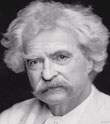 Дата урока:                                                                  Класс 6 «А,Б» Тема: Марк Твен «Приключения Тома Сойера. Предисловие» Тип урока: урок ознакомления с новым материалом.Цели: продолжать знакомить учащихся с классиками зарубежной литературы;- познакомить с творчеством американского писателя Марка Твена; расширять кругозор детей, прививать интерес к литературе.- познакомить учащихся со знаменитым автором и с отрывком из книги «Приключение Тома Сойера», привлечь детей к чтению литературных произведений, развивать речь.Задачи урока:1.образовательная –знакомство с новым художественным произведением, выявление его специфики;-знакомство с термином «псевдоним», закрепление понятий «образ героя», «ирония», «жанр», «сюжет».формировать основу правильного типа читательской деятельности;2.развивающая – развивать монологическую и диалогическую формы устной речи учащихся; умение сравнивать, анализировать, делать выводы;- совершенствование умений выразительного чтения и анализа художественного произведения с привлечением базовых литературоведческих понятий.-развитие эмоционального восприятия художественного текста.3. воспитывающая – воспитывать читательский интерес к произведениям зарубежной литературы;-поддержание интереса к изучению литературы.К 5 - умение понимать  и воспринимать произведения мировой художественной литературы и искусства.К 3 - умеет применять духовно-нравственный опыт, полученный при изучении произведений русской литературы в жизненных ситуацияхХод урокаЭтапы урокаДеятельность учителя Деятельность учащихся1.Организационный момент (1мин).2. Речевая разминка (2мин)-Поработаем над дикцией, прочитайте в сразными интонациями, сначала медленно, потом наращивая темп.Вот новый день и новый час,Урок литературы новый.Но старый друг в гостях у нас;Проказник, плут, пират бедовый.-Посоревнуемся, кто быстрее всех прочитает (Три раза).3. Проверка домашнего задания-Повторяем текст домашнего чтения. (Уч-ся отвечают у доски).Приветствуют учителя.Читают медленно, затем быстро и очень быстро.Соревнуются между собой.Пересказывают тексты.Дети выразительно читают.2.Актуализация знаний (3мин)- На уроках мы знакомились с произведениями писателей о детях.-Назовите несколько произведений, которые вам запомнились.3.Сообщение темы урока. (2мин)I этап.Создание образно –эмоциональной ситуации.- Посмотрите на фотографии.- Какие чувства и эмоции они вызывают? Какая страна?- Где бы вы хотели оказаться? Почему?1.Картины красивой природы Америки, Дикого Запада2.Чувство восторга, жажда приключений.О приключениях мечтал и воплощал один известный человек!- В небольшом, утопающем в зелени городке на берегу реки Миссисипи прошли детские годы Самюэля  Клеменса будущего знаменитого на весь мир писателя.Имя этого человека – Марк Твен – известно далеко за пределами Америки.- Вы знаете кто это?Марк Твен любил говорить, что литературой занялся случайно. Может быть, он шутил, но только Сэмюэль Ленгхорн Клеменс стал писателем Марком Твеном действительно достаточно поздно, сменив прежде множество занятий.Изучение нового материалаСоздание условий для мотивацииБиография Автора. Сообщение биографии М. Твена (показ презентации)Краткие сведения об авторе (3мин)Родился он в семье провинциального адвоката, детство провёл в маленьком городке Ганнибал на берегу Миссисипи. Семья была бедная, отец умер, когда мальчику было 12 лет. Не окончив школы, Сэм пошёл учеником в типографию, работал наборщиком, потом выучился ремеслу лоцмана на Миссисипи. Когда началась гражданская война, он из любви к приключениям записался добровольцем в армию, но прослужил недолго. Во время «золотой лихорадки» в Калифорнии он уже не ищет золота, а только пишет для газет. Его рассказы начинают приобретать некоторую литературную известность. Когда появился писатель Марк Твен, Сэмюэлю    Клеменсу исполнилось 30 лет.Когда семья переехала в Ганнибал – город на берегу реки Миссисипи, там будущий писатель подружился с мальчиком бродягой Томом Бленкеншипом, которого вывел на страницы своих произведений по имени Гекка Финна. В основу этого (рассказа) романа легли многие детские переживания писателя.В книге он рассказывает о жизни небольшого американского городка в середине прошлого века. Главный герой произведения Том Сойер. 13 - -летним (смелый, находчивый, озорной. но добрый и отзывчивый паренёк.)У Тома нет родителей, его воспитывает тётя.Была у Сэма и своя БэккиТэчер, её звали Лори Энн Хоккинс. Ради неё третьеклассник Сэм наделал множество ошибок в письменной работе, чтобы Лори досталась медаль за правописание.- Заинтересовал ли вас мой рассказ об этом романе?-Сегодня мы начнём знакомство с ещё одним зарубежным писателем и его произведением «Приключения Тома Сойера». Повесть была написана в 1876 году.-Уточните, какого писателя мы называем зарубежным?-Писатель, который живёт за рубежом, за границей.-Назовите автора.-Это его настоящее имя?-А настоящее?Дети слушают рассказ учителя-Марк Твен (Псевдоним: Сэмюэл Клеменс.)-Верно.-Сообщение биографии М. Твена (показ презентации)Слайд 4-Когда его отец умер, он оставил школу и стал работать наборщиком в местных газетах.С 18 до 22 лет скитался по стране, затем стал лоцманом на Миссисипи. В 1861 г. Твен уехал на Дальний Запад, где был старателем на серебряных рудниках Невады и золотоискателем в Калифорнии. В это же время он попробовать себя в роли репортера газеты в Виргиния-Сити, где опубликовал ряд юмористических очерков и рассказов. В 1865 г. он отправился на пароходе в Европу и Палестину, посылая с дороги юмористические репортажи.4.Чтение учителем предисловия (2мин)Цель: Сегодня мы прочитаем лишь небольшой отрывок из повести «Приключений Тома Сойера», но я думаю, что тем из вас, кто ещё не знаком с мальчиком по имени Том Сойер, захочется после этого побольше узнать о нём.- Учитель и учащиеся читают отрывок по частям из повести, помещённый в учебнике стр.194-200.- Чтение отрывка хорошо читающими учениками.5. Работа с незнакомыми словами (3мин)- Какие слова для вас в тексте непонятные?(на доску прикрепляю карточки со словами и карточки с их значением)-Я предлагаю вам соотнести карточки с незнакомыми словами с их предполагаемым значением.«его образ - архитектурная конструкция» -образ, который имеет сложное строение-«диковинные» -необычные-«суеверие» - вера во что – то сверхъестественное.-«бытовали» -имели место, были-«чураться» -бояться, сторониться6.Анализ прочитанного. Ответы на вопросы.-Послушайте предисловие и скажите – большинство приключений, описанных в книге это выдумка или нет?Слушают и отвечают.-большинство приключений происходило взаправду.- Какие детали убеждают вас в том, что действие происходит много лет назад и в другой стране?- От чьего лица идёт рассказ?- Где развивались события?- Почему учитель позвал к себе Тома?- Почему Том не стал врать о причине своего опоздания? (В классе было одно свободное место рядом с той девочкой, которая ему очень нравилась.)- Какое наказание получил мальчик за своё объяснение?- Как вы думаете. Правильно ли поступил учитель7- Как отреагировал класс на наказание учителя?- Было ли обидно Тому?- Какие чувства испытывал Том, когда смотрел на девочку?- Какой была 1 –я реакция девочки на появление Тома за её партой? (Девочка, вздёрнув носик отодвинулась от него, подальше, презрительно поджала губы, повернулась спиной.)- Какую уловку придумал Том, чтобы подружиться с Бэкки?- Почему Том плохо отвечал у доски? (он был очень взволнован.)- Какой эпизод в рассказе вам понравился?7. Работа с иллюстрацией.- Каким изобразил детей художник?- Совпало ли ваше представление с представлением иллюстратора?- Какой эпизод изобразил художник?- Каким художник изобразил учителя? (Учитель сидит за кафедрой, скрестив ноги. Наблюдает за происходящим в классе.)- Просмотрим отрывок из художественного фильма «Приключения Тома Сойера» (Одесская киностудия 1981г. Сценарист – постановщик Станислав Говорухин. В главных ролях: учитель – Всеволод Абдулов Бэкки – Маша Миронова     Том – Фёдор Стуков                                                       Композитор – Валерий Зубков- Просмотр отрывка.- Какое отличие нашли в отрывке из книги и к – фильма: персик – яблоко;учитель спит - рассказывает- на доске – домик – я тебя люблюДети выполняют учебную задачу8.Физминутка (1мин)Вы, наверное, устали?Ну, тогда все дружно встали.Ножками потопали,Ручками похлопали.Покрутились, повертелисьИ за парты все уселись.Глазки крепко закрываем,Дружно до 5 считаем.Открываем, поморгаемИ работать продолжаем. (Выполнение движений вслед за учителем.)9.Повторное чтение предисловия по частям с его анализом. (10 мин)Умение работать с текстомУмение выделять существенноеУмение оценить поступки героев с точки зрения моральных норм.Вопросы по 1 части:1.Каким представляется Том?2.Какая сила не позволила Тому соврать?3.Что ответил Том учителю?4.Какое наказание понёс Том за своё опоздание?5.Какие чувства испытывал Том, когда был наказан?Вопросы по 2 части:1.Как друг к другу обращались дети?2.Какими представляются Том и Беки?3.Как сидят в классе мальчики и девочки?Вопросы после чтения 3 части:– Каким вы представили себе Тома?– Что в нём привлекло вас?– Когда вам было весело, а когда грустно? Почему?Что же все-таки связывает Тома и Бекки?Том- понимание- уважение- любовьБекки- Какую проблему затрагивает Марк Твен в этой главе?(Понимание, уважение, любовь.)-Продолжим работу- Скажите, кто главные герои книги?- Что вы можете сказать о Томе Сойере?-Прочитаем второй абзац.-Скажите в какую пору происходили действия в рассказе?- Прочитаем третий абзац предисловия.- Для кого в основном предназначена книга Марка Твена?-Что писатель хотел донести взрослым своим произведением?- Как вы считаете, какую проблему в отрывке затрагивает автор? (Повесть затрагивает многие вечные жизненные проблемы (дружбы, верности, любви, подлости, благородства)- Что помогает нам понять и ответить на вопрос? (Ученик читает вслух, остальные слушают)-Гек Финн и Том Сойер-Том Сойер существовал на самом деле. В нём объединялись черты трёх знакомых мальчишек писателя, его образ сложная архитектурная конструкция. (Ученик читает вслух, остальные слушают.)- В ту пору, к которой относится данный рассказ, т.е лет так тридцать или сорок назад.Ученик читает вслух, остальные слушаютДля детей.Писатель хотел донести взрослым то, что они тоже были детьми и иногда бывали в необычайных переделках.Марк Твэн любил повторять, что «Приключения Тома Сойера» - книга для взрослых. Между тем это повесть, в которой главный герой – мальчик. Марк Твэн знал, что «Приключения Тома Сойера» полюбили ребята в Соединённых Штатах и за границей; он читал эту книгу своим детям. И все же Марк Твэн был прав. Когда говорил, что «Приключения Тома Сойра» нельзя считать только забавной детской повестью. В этой весёлой книге о маленьком мальчике отразились глубокие и серьёзные раздумья писателя о своей родине, о своём времени.9. Рефлексия (3мин)- С каким писателем познакомились?- Какое произведение начали читать?Какое настроение вызвал у вас прочитанный рассказ?- Как раньше учили детей в школе?- а) учили тексты наизусть, а потом пересказывали;- б) не было тетрадей, писали на досках;- в) применяли физическое наказание за проступки;- г) отличников награждали медалями;- Как вы думаете бывает ли любовь в этом возрасте?- Узнали себя в этом рассказе?- Какую цель ставили?- А вы знаете что на русский язык это произведение перевёл Корней Иванович Чуковский- Вы заинтересовались?Домашнее задание.1.Составить план прочитанного отрывка на уроке.2.Создать иллюстрацию - портрет Тома или Бекки. Какими вы себе их представляете?3.Прочитать на выбор любую главу из повести М.Твена «Приключение Тома Сойера»-С каким новым писателем мы познакомились на уроке?-Что вы можете о нем сказать?-Что интересного узнали?-Ребята, у вас на столах лежат смайлики. Оцените свою работу на уроке, если вы работали отлично – покажите улыбающийся смайлик. Если вы работали плохо – то покажите грустный смайлик.- Сегодня на уроке вы хорошо поработали, молодцыIVИтог урокаЧасто в жизни мы встречаем трудности. И Том Сойер в повести Марка Твена встречает не мало трудностей.- Что ему помогает их преодолевать?- Что бы посоветовал Вам, ребята, Том Сойер, если бы вы обратились к нему за помощью в трудную минуту?- Всюду в жизни умей находить смешное, никогда не вешай носа.- Никогда не вступай в защиту друзей, а то и тебе достанется.- Без поиска, без упорства не прожить жизнь достойно.- Не напрягайся, живи без цели. Пусть всё идёт своим чередом.- Всюду в жизни умей находить смешное, никогда не вешай носа.- Без поиска, без упорства не прожить жизнь достойноДата урока:                                                                  Класс 6 «А,Б»ТЕМА: Глагол.Глагол. Время, лицо, число глагола. Глаголы I и II спряжения. Совершенный и несовершенный вид. Наклонения глагола.Слова и словосочетания для усвоения: изученные глаголы в различных формах. Тема для развития речи: «Закаливание».ЦЕЛЬ:а) ознакомление с категориями времени, лица и числа глагола. Изменение глагола по лицам и числам. Глаголы I и II спряжений. Совершенный и несовершенный виды. изучение изъявительного, повелительного и условного наклонений глагола.    . Формировать  представления о функциях глагола в речи. Повторить  и обобщить  знания об уже известной части речи – имени существительномБ)Использование в речи глаголов.   Конструирование предложений. . Развивать  логическое мышление, внимание, память, устную речьВ) Расширение словарного запаса. Закаливание укрепляет организм, укрепляет иммунитет, улучшает настроение  кураш полезeн для здоровья Воспитывать  чувство товарищества, взаимопомощи.К 1 - умеет чётко и ясно выражать свои мысли в устной и письменной форме, составляя монологические высказывания из 4-5 фраз (в пределах изученного).К 4 - умеет рассказать о своей стране, её достижениях, климате, культуре и истории на русском языке (в пределах изученного).К 6 - может следовать морально-нравственным правилам русского речевого этикета (в пределах изучаемого).План: Организационный момент.Актуализация знаний.Постановка учебной задачи Открытие нового знанияФизминутка.Конкретизация и уточнение первоначальных понятий.Информация о домашнем задании, инструктаж по его выполнению.Итог урока. Оценивание.Ход урока.Организационный момент.  Учитель. Здравствуйте, ребята! Сегодня на уроке мы познакомимся с очень интересной темой. Её название вы должны будете сформулировать самостоятельно и для этого вам необходимо быть очень внимательными.Каким бы вы хотели видеть этот урок?Дети. Мы хотим видеть этот урок ярким, интересным, запоминающимся, чтобы он нёс в себе новое открытие, которое мы сделали бы сами!Учитель. Желаю успехов! А если вы столкнётесь с трудностями, я и ваши одноклассники непременно придём к вам на помощь и поможем справиться с ними!2.Актуализация знаний.Учитель. Предлагаю приступить к выполнению словарной работы.                        Спишите словарные слова в рабочую тетрадь. Вставьте пропущенные буквы.В.Р.БЕЙП.НАЛР.БЁНОКЖУЖЖ.Т Учитель. А сейчас проверьте работы, сверив написание словарных слов в тетради с их написанием на слайде. (самопроверка)-  Посмотрите на слова. Найдите лишнее. - Почему оно лишнее?Дети. Слова воробей, малина, пенал, ребёнок – существительные.Слово жужжит – обозначает действие предмета. Это слово лишнее.Учитель. Ребята! Как определили, что эти слова – существительные?Учитель. Что вы знаете об имени существительном?Слайд №3  «Кластер»                     работа в группеЧто оно обозначает?На какие вопросы отвечает?Какие морфологические признаки имеет? 3.Постановка учебной задачи- «Филворд»   слайд №4.   Работа в парах.- Кто знаком с ними? Слова в филвордах могут читаться вверх, вниз, вправо и влево, но не пересекаться.Итак, ищем и вычеркиваем в таблице первое слово:Тридцать три родных сестрицы,
Писаных красавицы,
На одной живут странице,
А повсюду славятся. (Алфавит)- Ищем второе слово:Кто спешит так рано в школу? 
Все спешат ученики! 
Что несут они в портфелях? 
Книги, ручки, дневники. 
Как вы сделали открытие
Это удивительное?
Помогло нам всем ответить 
Имя… (существительное).- Следующее слово:Она помогает людям понимать друг друга, много знать и дружно жить. (Она бывает письменная и устная). (Речь).Какое слово составили и прочитали из оставшихся букв? (Глагол)(Учитель читает определение глагола из толкового словаря В.И.Даля.).    Учитель. Ребята, о чём сегодня будем говорить на уроке?Дети. О словах, обозначающих действия предметов – глаголах.4.Открытие нового знанияУчитель. Предлагаю прочитать отрывок текста «Удивительные глаголы».( У каждого ученика на парте текст «Удивительные глаголы») «Пометка»                               Удивительные глаголыГлагол – это часть речи, которая обозначает действие предмета. Задумывались ли вы о том, почему у этой части речи такое название?Оказывается, в древнерусском языке было слово глаголить – говорить. А часть речи, которая обозначает действие предмета, назвали глаголом, ведь она рассказывает, «глаголит» о предмете: что он делает, что делал или что будет делать.  Глаголы бывают настоящего, прошедшего и будущего времени. По частоте употребления эта часть речи занимает второе место после имён существительных.Учитель. «Пометка» Возьмите тексты. Прочитайте их. Поставьте (+)  напротив того, что вам уже известно. Поставьте  (-)  напротив того, что вам не известно. Поставьте (?) напротив того, о чём хотели бы спросить.На интерактивной доске появляется ( + ) – мне это известно( - ) -  мне это  неизвестно( ? ) – об этом я хочу спроситьУчитель. О чём рассказывается в тексте?Дети. О глаголах.Учитель. Что было известно?Дети. «…существуют слова, обозначающие действия предметов…»Дети. «…глагол – это часть речи…», «… в древнерусском языке было слово глаголить – говорить. А часть речи, которая обозначает действие предмета, назвали глаголом….», « Глаголы бывают настоящего, прошедшего и будущего времени…», « По частоте употребления эта часть речи занимает второе место после имён существительных.»Учитель. Что заинтересовало и о чём хотели бы спросить?Дети. Хотим узнать всё о времени глаголаУчитель. Мы обязательно подробно изучим тему «Изменение глагола по временам»,но это будет позже. Чтобы вы легко усвоили эту тему, для начала необходимо безошибочно находить глаголы в речи и тексте. 5.Физкультминутка.    Мы топаем ногами,Мы хлопаем руками,Киваем головой,Мы руки поднимаем,Мы руки опускаем,Мы кружимся потом!Мы топаем ногами: топ –топ – топ.Мы хлопаем руками: хлоп – хлоп – хлоп.Мы руки разведёмИ побежим кругом!Учитель. Ребята, что сейчас делали?Дети. Мы выполняли действия.Учитель. Как называются слова, обозначающие действия?Дети. Глаголы.6.Конкретизация и уточнение первоначальных понятий.А)   - Гномики-глаголики большие непоседы! Гномы очень разговорчивы. Они любят рассказывать, разглагольствовать о том, что делают их друзья – имена Существительные. Стоит спросить: что делать предмету, что сделать с предметом, что будут делать предметы? – гномики – глаголики тут как тут.Учитель. Глагол обозначает действие предмета. Устно составьте словосочетания с глаголамиРабота в пареУчитель. У вас на парте находится лист с творческим заданием.- Вставь слова так, чтобы получилась рифма. Прочитайте задание. Что мы должны сделать?                  Очень – очень вкусный пирогЯ захотел устроить бал                                     Я ждал, пока хватало сил,И я гостей к себе __________                           Потом кусочек _________Купил муку, купил творог,                               Потом подвинул стул и сел,Испёк рассыпчатый _______                            И весь пирог в минуту ____Пирог, ножи и вилки тут –                               Когда же гости подошли,Но что –то гости не ________                          То даже крошек не _______                                                                                                      Д.ХармсСлова : откусил, пирог, позвал, съел, нашли, идут.В) Учитель. Прочитайте второе задание. Что нам необходимо сделать? - Раздели слова на две группы.Слова: позвал, пирог, нашли, откусил, съел, идутУчитель. Правильно! Это задание вы будете выполнять в группах. По окончании выполнения задания вы работая в группах  должны прокомментировать друг другу получившиеся варианты и провести взаимопроверку.Учащиеся выполняют работу.Учитель. Кому было легко выполнять это задание? Кто столкнулся с трудностями? Кому потребовалась помощь друга? Предлагаю посмотреть и сверить правильный вариант выполнения этого задания.Учитель. Как назовём эти слова?Дети. Глаголами. Г) Игра  “Найди пару синонимов”. Цель игры — развитие речи. На 13 карточках прямоугольной формы пишут 13 глаголов из левой колонки контрольного листа к игре. Эти карточки будут находиться в первой коробке. Во вторую коробку кладут 13 карточек с глаголами-синонимами (правая колонка контрольного листа). Д) Творческая работа - Опиши картину, используя глаголы.7. Информация о домашнем задании, инструктаж по его выполнению.1 уровень Кто как голос подаёт? Лягушка … . Собака … . Корова … . 
2 уровень Выпишите глаголы. Луна, мелькать, серебристый, сверкать, вязать, цепь, изумруд. 
3 уровень К данным словам подбери глаголы, подходящие по смыслу и подчеркните их. 
Ветер ... , … . Вода … , … . Домашнее задание Подведение итога.Оцените свою работу по следующему плану:( у каждого ученика на парте план)Сегодня на уроке:1.Я научился…2.Было интересно…3.Было трудно…4.Могу похвалить себя за то, что…5.Могу похвалить одноклассников за то, что…6.Больше всего мне понравилось…7.Мне показалось важным…8.Для меня было открытием то, что…Конспект урока литературы в  6 классеТема урока: Марк Твен «Приключения Тома Сойера».Цели урока:1.познакомить учащихся с жизнью и творчеством М.Твена;                       2.привить учащимся чувства любви к вдумчивому чтению;                      3.развитие фантазии, творческих способностей и навыков работы в группе;                      4.расширить словарный запас учащихся.Оборудование: портрет и книги М.Твена, чистые листы бумаги, карандаши, ножницы,                                                                                                                                                                                  фломастеры, тазик, мыло, полотенце, вода, краски, нитки, иголки, ткань.К 5 - умение понимать  и воспринимать произведения мировой художественной литературы и искусства.К 3 - умеет применять духовно-нравственный опыт, полученный при изучении произведений русской литературы в жизненных ситуацияхХод урока.Орг  момент.          -Здравствуйте, садитесь. Откройте тетрадь и запишите дату(...)Повторение пройденного материала.          -Все мы любим читать книги о приключениях, тайнах, загадках, путешествиях. Мы с замиранием сердца следим за развитием событий, переживаем за героев, которые преодолевают препятствия, подвергаются опасности, вступают в схватки с врагами, защищают слабых, проявляют мужество, смелость, благородство. Вам знакомы такие книги? Назовите их (...). Молодцы!Новая тема.          -Ребята, как вы думаете, каким должен быть человек, написавший такое произведение ?(…) Я с вами полностью согласна, мы можем представить автора книги   одним из его героев. Именно об одном из таких писателей мы с вами будем сегодня говорить. Запишите в тетради тему урока «Марк Твен «Приключения Тома Сойера».          Многое из того, о чем вы прочли в этой книге, Марк Твен взял из воспоминаний своего детства. Городишко, в котором жили Том и Гек, похож на родной Твену городок Ганнибал. Тетя Полли напоминает мать писателя, а друзья Тома – его детских товарищей.         Настоящее имя писателя – Сэмюэль Клеменс. Он был сыном судьи. Между двумя холмами, круто обрывающимися к реке Миссисипи, налезали друг на друга как попало выстроенные хибары, лачуги, хижины, сараи, тучи мух вились над свалками. Две церкви городка упирались окнами одна в другую, хозяева двух безнадежно прогоревших гостиниц наперебой хвастали своими заведениями перед случайным приезжим, а возле табачной фабрики, у ручья стайки черных и белых ребятишек играли в индейцев, кораблекрушения и разбойников.           Ребята, как вы думаете, мог ли писатель получить хорошее образование, проживая в такой местности? Наверное, нет. Было две школы, где обучали чтению, письму, арифметике и закону Божьему. Годам к 13 образование считалось законченным, о продолжении и не думали. По воскресеньям детей в обязательном порядке отправляли в церковь, где они слушали проповеди, пели гимны и зубрили наизусть библейские тексты. Для Сэма Клеменса с его живым воображением походы в воскресную школу частенько заканчивались ночными кошмарами: адские муки за «плохое поведение» рисовались ему чересчур ярко. А по поведению он мало чем уступал Тому Сойеру, хотя, конечно, многие «подвиги» Марк Твен герою досочинил.         Сэмюэль родился в небогатой семье, отец его быстро разорился, и с 12 лет Сэм сам зарабатывал себе на жизнь. Он сменил множество профессий и побывал в разных уголках страны: был учеником в типографии, искал золото на Дальнем Западе, учеником лоцмана плавал по Миссисипи. «Приключения Тома Сойера» вышли в свет в 1876 году, когда их автору было 40 лет; он написал к тому времени книгу очерков, издал два сборника юмористических, сатирических рассказов, а впереди... Впереди у Твена были повести и романы, завоевавшие популярность во всем мире: «Принц и Нищий», «Янки при дворе короля Артура», «Приключения Гекльберри Финна», «Личные воспоминания о Жанне д’Арк», «Таинственный незнакомец» и другие. В 40 лет приятно возвращаться в детские годы, вспомнить свои шалости и приключения. Конечно, Том Сойер – это не Сэм Клеменс и даже не один конкретный мальчишка – это нечто большее. Это личность, способная непринужденно превращать скучные будни в фейерверк игры, романтики и фантазии. Это здравый смысл, соперничающий с безрассудным рыцарством, справедливость, воюющая с собственным эгоизмом. В шалостях и проделках Тома звучит протест миру взрослых: он видит противоречия между словом и делом, притворство и лицемерие.          Том Сойер не терпит заурядности, лицемерия и фальши – того, над чем всю жизнь смеялся и с чем боролся Марк Твен. «Это гимн детству», - говорил сам автор о своей книге. Каждый взрослый когда-то был ребенком, поэтому эту книгу с удовольствием читают не только дети, но и взрослые. А вам она понравилась? (да!) В таком случае мы начинаем игру «Я – Том Сойер». (Разделить класс на три группы).     Условия игры.           Ребята, наш герой живет по определенным правилам. Поэтому мы, как и он, будем соблюдать несколько условий:        1.работать в команде, не выкрикивать ответ, а посоветоваться с товарищами;        2.не нарушать порядок игры – не перебивать членов других команд;        3.за каждое правильно выполненное задание вы можете получить 1 балл, а за нарушение правил – его потерять;        4.не забывайте о фантазии и юморе!Первое задание: придумать название команды и написать его (название пишется на приготовленном учителем указателе).        -Ребята, во время игры, если вы готовы отвечать – поднимите вверх указатель.Вопросы командам:        1.Как назывался городок, в котором жил Том? (Сен – Питсбург);        2.каким образом Том знакомился с новичками, появившимися в городе? (с помощью драки);        3.какая гениальная идея озарила Тома во время покраски забора? (превратил ее в игру);Второе задание: конкурс маляров. По одному участнику из каждой команды должны покрасить забор так, как это сделал Том.        4.какие две армии сражались в Сен – Питсбурге? (армии Тома Сойера и его друга Джо Гарпера);        5.сколько костюмов было у Тома Сойера? (два: повседневный и нарядный);        6.Почему Том так хотел получить Библию? Как он этого достиг? (Том был очень честолюбив и хотел доказать, что он «не хуже других». Получить Библию было нелегко – нужно было выучить 2000 стихов из нее. За каждые 2 стиха давали синий билетик, 10 синих равнялись 1 красному, 10 красных – 1 желтому, а за 10 желтых и давали Библию. Том обменял свои «сокровища» (крючки и шарики) на билетики и получил из рук директора в торжественной обстановке Библию, которую и знать не знал).Третье задание: конкурс умывания. (мыло обмакнуть в воду и положить на место, а сухое лицо и руки вытереть полотенцем).         7.зачем Том и Гек отправились в полночь на кладбище? (сводить бородавки);        8.кого увидели на кладбище Том и Гек? (Мэф Поттер и индеец Джо выкопали тело для доктора Робинсона; случилась ссора, и индеец убил доктора ножом Поттера, который был без сознания);        9.благодаря чему Том помирился с Беки? (он взял на себя вину Бекки – она порвала учительскую книгу – и. соответственно, выпороли его, а не ее. Этот рыцарский поступок произвел на нее хорошее впечатление);Четвертое задание: конкурс белошвеек. Части воротничка Том пришил неверно: 1 – лицевая, 2 – изнаночная.        10.каким образом на суде оправдали Мэфа Поттера? (Том не выдержал того, что невиновного Мэфа повесят, и выступил свидетелем на суде);          11.как Том и Гек нашли клад? (увидели как индеец Джо и старик – испанец, зарывая краденые деньги, нашли ящик с золотом. Джо решил перепрятать все это в пещере);        12.как изменилась жизнь Гека после нахождения клада? (он попал под опеку вдовы Дуглас, которой спас жизнь); Пятое задание: конкурс сочинений. На что Том потратит свою долю от сокровищ? (придумать дальнейшую судьбу Тома Сойера).  Разгадывание кроссворда.  Кроссворд к уроку1.Псевдоним автора 2.Имя тётушки 3.Настоящее имя автора4.Город, где вырос Сэм Клеменс 5.Река в Америке, на которой расположен г.Ганнибал.6.Фрукт, которым Том угостил Бэкки.7.Что нарисовал Том, чтобы привлечь внимание Бэкки?8.Фамилия Гека 9.Имя девочки, в которую был влюблён Том10.Что ел Том в чулане у тётушки? Подведение итогов урока. Подсчитываются командные очки и награждаются оценками.Домашнее задание.         Написать письмо Марку Твену. Ребята должны выразить благодарность писателю за знакомство с таким замечательным героем.                         Дата урока                                                                                    Класс 6 «А,Б»ТЕМА УРОКА:Контрольная работа 8.Вид: творческий диктант.Цель: проверить знание форм обозначения средств и способов передвижения, навыки и умения употребления их в речи; орфографические и пунктуационные навыки.Элементы знаний, навыков и умений, подлежащие контролю:знание форм обозначения средств и способов передвижения;навыки и умения их употребления в речи;умение использования их в самостоятельном письменном высказывании;умение согласовывать слова в словосочетаниях глагол + существительное, существительное + прилагательное;орфографические навыки;  пунктуационные навыки.К 1 - умеет написать под диктовку текст объёмом 60-65 слов, содержащий хорошо усвоенные слова и предложения.К 3 - может адекватно оценивать свои знания и умения на русском языке.                                                      Х О Д       У  Р  О  К АОрганизационный  момент: Проверка о готовности учащихся к уроку                Рапорт дежурного------------------------------------------------------------------------------------    Разговорная пятиминутка  Беседа на тему:--------------------------------------------------------------------------------------------------------------------------------------------------Ответы на вопросы-------------------------------------------------------------------------------------                      II. Повторение материала предыдущего урока.-Проверка домашнего задания----------------------------------------------------------------------------------------------------------------------------------------------------------------------------------------------         Взаимопроверка учащихся--------------------------------------------------------------------------------------Оценивание учащихся---------------------------------------------------------------------------------------------                       III.Объяснение нового материала.  Введение, объяснение и первичное закрепление новой темы урока.  Вступительное слово учителя . Чтение текста учителем.Вид:   диктант АЛИШЕР НАВОИАлишер Навои ~ великий поэт узбекского народа, мыслитель, государственный деятель. Уже в 15 лет он стал известным поэтом. Алишер Навои учился в медресе вместе с принцем Хусейном Байкарой. Позднее принц стал султаном, а Навои — его визирем.Алишер Навои выступал за справедливость. Он был против насилия и жестокости, защищал народ перед султаном. Всю свою жизнь он посвятил литературе. Имя Навои в нашей стране знает каждый, это имя бессмертно. Его именем названы: город, улицы, проспекты, площади, станция метро.В Ташкенте имя Алишера Навои носит Академический театр оперы и балета, а также один из проспектов.Подведение итога урока.Выставление опенок и их комментирование.Домашнее задание:Дата урока                                                                                    Класс 6 «А,Б»ТЕМА:  Повторение изученного материала Цель урока:                  1) обучающие:- обобщить и систематизировать имеющиеся у детей знания об имени существительном как части речи:- ученики должны знать определение имени существительного, одушевлённые и неодушевлённые существительные, собственные и нарицательные;- знать категорию рода, уметь определять род имён существительных;- знать падежи и падежные вопросы;- знать 3 склонения имён существительных, уметь определять склонение, уметь склонять существительные 1, 2, 3 склонения и существительные на -ий, - ия, -ие;- знать категорию числа, имена существительные, имеющие форму только единственного или только множественного числа;- знать, какую роль могут выполнять имена существительные в предложении, уметь определять, каким членом предложения является имя существительное в предложении. 2) развивающие:- создание положительной мотивации на уроке; вовлечение класса в активный процесс познания; обеспечение творческого развития и заинтересованности учащихся в приобретении знаний; - развитие воображения;- способствовать развитию устной и письменной речи учащихся (через выполнение творческих заданий, требование полного ответа на вопрос);- создавать условия для развития навыков самостоятельной работы;- создавать условия для развития внимания; 3) воспитывающие:- прививать интерес к изучению русского языка.  воспитывать любовь к родному языку и красоте родной природы.К 1 - умеет чётко и ясно выражать свои мысли в устной и письменной форме, составляя монологические высказывания из 4-5 фраз (в пределах изученного).К 5 - понимает роль русского языка как формы выражения национальной культуры, взаимосвязи языка и истории народа, национально-культурную специфику русского языка.Тип урока – урок повторения. Оборудование: доска; компьютер, экран, проектор, мультимедийное сопровождение (презентация урока), раздаточный материал (карточки с заданиями, кроссворды), карты-признаки глагола  иллюстрация Глагола, лист ватмана для создания кластераХод урокаI. Организационный момент. Постановка целей и задач урока. Учитель объявляет тему урока (слайд презентации). Вопрос к классу:- Какие цели вы ставите перед собой на этом уроке? (Ответы учеников)- А вот какие цели ставлю я (слайд презентации).II. Словарная работа. Словарно-терминологический диктант:Морфология, орфография, культура речи, имена существительные одушевлённые, собственные и нарицательные; Родина, Отечество, Отчизна, молодёжь, простор, раздолье, юбилей, армия, лекция. Задание 1. Составить словосочетание с любым записанным словом, разобрать его (словосочетание). Один ученик – у доски: ульяновская молодёжьЗадание 2. Определить род, число, падеж главного и зависимого слов. - Какой можно сделать вывод? (Имена существительные согласуются с именами прилагательными в роде, числе и падеже)- Что мы знаем о категории рода? (М.б. мужской, женский, средний) - О категории числа? (Существительные изменяются по числам; есть имена существительные, которые имеют форму только единственного или только множественного числа. Привести примеры). - Какие падежи вы знаете? Перечислите (с вопросами). Задание 3. Просклоняйте существительные: по вариантам:И.п. родина		простор		молодёжьР.п. родины		простора		молодёжиД.п. родине		простору		молодёжиВ.п. родину		простор		молодёжьТ.п. родиной		простором		молодёжьюП.п. о родине		на просторе		о молодёжи Глагол – весенняя часть речи,
Она заставит действовать нас всех:
Читать, писать, спрягать – и обеспечит
В конце урока непременно нам успех! Задание 4. Выделите окончания существительных. Какой вывод можно сделать о правописании падежных окончаний существительных в единственном числе? (Правило)Задание 5. Составить предложение со словом родина (устно). Разбор предложения на доске и в тетради:В школе ребята читали стихи о родине, о счастье, о жизни. - Объясните постановку знаков препинания в предложении.- Сделайте вывод о том, какую роль может играть существительное в предложении.- Выделите окончания в существительных – однородных членах. Объясните свой выбор. (Правило ещё раз). - Морфологический разбор: о жизни3- Что мы повторили (промежуточный итог урока). Вставим в текст глаголы движения, затем сравним с авторским вариантом (тексты распечатаны для каждого ученика).Стилистический эксперимент Из-под камня ___________ родник. Он превращается в ручеек, который весело __________ на восток. Ручей радуется, звенит, журчит и потом ____________ вниз. Несколько таких ручейков _______________ в один большой ручей, и он спокойно ___________ по равнине.Вариант Пришвина: бежит, течет, скатывается, сливаются, льется.В чем необычность употребления глаголов “звенит, радуется (ручеек)”?ФИЗМИНУТКАIII. Повторение изученного по теме «Имя существительное»Выборочно-распределительное списывание (одушевлённые – неодушевлённые – в начальной форме).Кошка осторожно выглянула на улицу, понюхала весенний воздух и с любопытством посмотрела на Мишку. Мальчик стоял возле большой лужи, в которой отражалось яркое весеннее солнце, слушал, как кричат воробьи на берёзе, смотрел, как к нему через дорогу перебирается его старый приятель Колька. Наверное, возвращался из школы… Одушевлённые			НеодушевлённыеКошка					УлицаМишка				ВоздухВоробьи				Лужа Приятель				СолнцеКолька				Берёза					Дорога					ШколаВзаимопроверка (меняются тетрадями) с доски / слайд презентации (правильный вариант)- Какие из записанных слов являются собственными? А все остальные слова … (нарицательные).- Как пишутся имена собственные? (С большой буквы) А названия чего-либо: книг, газет, журналов, кафе, спектаклей, кинофильмов и т.д.? (В кавычках) Определить спряжение каждого глагола;– поставить исходный глагол в нужную форму:“таять” – в изъяв. накл. прош. вр. м. род;
“тревожить” – в повел. накл. мн. ч. с частицей Не;
“прикасаться” – в изъяв. накл. наст. вр. 2 л. мн. ч.;
“видеть” – в изъяв. накл. наст. вр. 2 л. мн. ч.;
“дышать” – употр. в форме безличного гл. с постфиксом СЯ;
– обозначить в глаголах изученные орфограммы (слайд 10)
Проверка осуществляется методом самоконтроля.Цифровой диктант: определите склонение имён существительныхОсень, зима, весна, лето; март, апрель; ель, сосна; вьюга, метель, солнце, радость. В тетрадях: 3, 1, 1, 2, 2, 2, 3, 1, 1, 3, 2, 2.Осложнённое списывание.Задание: определить склонение и падеж имён существительных и в соответствии с этим дописать их окончания. Поездка по Волг…, доехать до деревн…, жить в деревн…, ошибка в изложен…, побывать на лекц… в планетар…; работать в лаборатор…, учиться в консерватор…, отдыхать на пляж…, говорить о живопис…Слайд: Самопроверка с доски (правильный вариант). - Какие виды орфограмм вам встретились? Подчеркните известные вам орфограммы. ? - Составьте с любым словосочетанием  предложение с обращением. Запишите в тетрадь. Повторение. Работа в группах. Кроссворд на тему “Глагол”.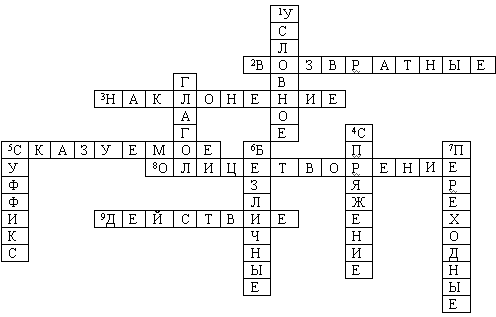 По горизонтали:2. Глаголы с постфиксом СЯ (СЬ)
3. Непостоянный признак глагола
5. Роль глагола в предложении 
8. Изобразительное средство, в составе которого чаще всего встречается глагол
9. То, что обозначает глаголПо вертикали:1. Наклонение, при котором глагол обозначает желаемое или возможное действие
4. Постоянный признак глагола
5. Часть слова, при помощи которой образуется глагол в повелительном наклонении
6. Глаголы, которые обозначают действия, происходящие сами по себе, без действующего лица или предмета
7. Глаголы, которые сочетаются или могут сочетаться с сущ., мест., числит. в Вин. падеже без предлогаТестПрочитайте два текста и выполните задания. 
Текст 1
Вода сплошной пеленой валила за окном. В небе то и дело вспыхивали нити, небо лопалось, комнату
заливало трепетным, пугающим светом. (Булгаков) 
Текст 2 
Грянул гром, чашка неба расколота, 
Тучи рваные кутают лес. 
На подвесках из легкого золота 
Закачались лампадки небес. (Есенин)
1. Какая тема объединяет тексты? 
а) Дождь. б) Ночь. в) Гроза. г) Лес. 
2. В каком ряду все имена существительные среднего рода? 
а) вода, чашка, пеленой б) небо, за окном, из золота в) гром, светом, лес г) дело, в небе, комната3. Найдите неверное утверждение.А. Имя существительное – часть речи, которая обозначает предмет.Б. Имена существительные изменяются по родам.В. Собственные имена существительные пишутся с большой буквы.4. Имя существительное изменяется по:а) числам; б) родам; в) лицам.5. Определите, каким членом предложения является выделенное слово в предложении “ Тучи рваные кутают лес ”: а) подлежащим; б) дополнением; в) обстоятельством.Домашнее задание: контрольные вопросы и задания. Итоги урока.. Выводы.РефлексияВыводы формулируют учащиеся, используя самостоятельно составленный кластер, где отражены особенности глагола как части речи.Слово учителя: Наш урок хочется закончить словами К.Г. Паустовского, современника М.М. Пришвина: “С русским языком можно творить чудеса. Нет ничего такого в нашей жизни и в нашем сознании, что нельзя было бы передать русским словом. Звучание музыки, шум садов, тяжелое громыхание грозы, детский шепот и шорох морского гравия”. Таким словом можно назвать глагол, существительное о котором мы во время изучения данной темы узнали много нового и интересного..Ход урока.Элементы ключевых компетенцийформы1.Организаци-онный момент.Компетенция личностного самосовершенствования - стремится изучать русский язык, совершенствовать свои знания и умения. Маркеры настроения.2.Актуализация знаний.Коммуникативная компетенция - умеет четко и ясно выражать свои мысли в устной и письменной форме, составляя монологические высказывания в пределах пройденных тем объемом в 4-5 фраз  Компетенция социально-гражданской активности- умеет вести деятельность в качестве ученика, потребителя услуг в пределах изученного на русском языке; - умеет рассказать о своей стране, её достижениях, на русском языке в пределах изученного. Работа с таблицами, иллюстративным материалом.Составление диалогов по описанной ситуации3.Изучение нового материала.Коммуникативная компетенция- умеет вести по изученным темам и ситуациям диалог, состоящий из вопросов, ответов, переспросов, побуждений.Общекультурная компетенция - может следовать морально-нравственным правилам русского речевого этикета в пределах изучаемого. Имена существительные в дательном падеже с предлогом по.Самостоятельное выведение правила, ситуативные карточки, мультимедиа.4.Закрепление изученногоКоммуникативная компетенция- понимает речь учителя или другого собеседника в объёме изученных тем.- Общекультурная компетенция-умеет беречь историческое, духовное и культурное наследие на русском языке.Информационная компетенция–- обладает хорошими навыками деления текста на смысловые части и детально понимает содержание прочитанной информации в пределах изученного.  Редактирование текста, работа в группах элементы режиссуры урока, мультимедиа.5.Итог урока. Рефлексия.Компетенция личностного самосовершенствования - может адекватно оценивать свои знания и умения на русском языке.Самооценка результатов,маркеры настроения.6.Домашнее задание.Коммуникативная компетенция- умеет четко и ясно выражать свои мысли в устной и письменной форме, составляя монологические высказывания в пределах пройденных тем объемом в 4-5 фраз.Компетенция личностного самосовершенствования- умеет применять духовно-нравственный опыт, полученный при изучении русского языка, в жизненных ситуацияхРабота с учебником (самостоятельное составление рекомендаций).Ход урока.Элементы ключевых компетенцийформы1.Организаци-онный момент.Компетенция личностного самосовершенствования - стремится изучать русский язык, совершенствовать свои знания и умения. Маркеры настроения.2.Актуализация знаний.Коммуникативная компетенция - умеет четко и ясно выражать свои мысли в устной и письменной форме, составляя монологические высказывания в пределах пройденных тем объемом в 4-5 фраз  Компетенция социально-гражданской активности- умеет вести деятельность в качестве ученика, потребителя услуг в пределах изученного на русском языке; - умеет рассказать о своей стране, её достижениях, на русском языке в пределах изученного. . Клоуз-тест. Работа с таблицами, иллюстративным материалом3.Изучение нового материала.Коммуникативная компетенция- умеет вести по изученным темам и ситуациям диалог, состоящий из вопросов, ответов, переспросов, побуждений.Общекультурная компетенция - может следовать морально-нравственным правилам русского речевого этикета в пределах изучаемого. Имена существительные  Самостоятельное выведение правила, ситуативные карточки, мультимедиа.4.Закрепление изученногоКоммуникативная компетенция- понимает речь учителя или другого собеседника в объёме изученных тем.- Общекультурная компетенция-умеет беречь историческое, духовное и культурное наследие на русском языке.Информационная компетенция–- обладает хорошими навыками деления текста на смысловые части и детально понимает содержание прочитанной информации в пределах изученного. Имена существительные  Редактирование текста, работа в группах, клоуз-тест, элементы режиссуры урока, мультимедиа.5.Итог урока. Рефлексия.Компетенция личностного самосовершенствования - может адекватно оценивать свои знания и умения на русском языке.Самооценка результатов,маркеры настроения.6.Домашнее задание.Коммуникативная компетенция- умеет четко и ясно выражать свои мысли в устной и письменной форме, составляя монологические высказывания в пределах пройденных тем объемом в 4-5 фраз.Компетенция личностного самосовершенствования- умеет применять духовно-нравственный опыт, полученный при изучении русского языка, в жизненных ситуацияхРабота с учебником (самостоятельное составление рекомендаций).Ход урока.Элементы ключевых компетенцийформы1.Организаци-онный момент.Компетенция личностного самосовершенствования - стремится изучать русский язык, совершенствовать свои знания и умения. Маркеры настроения.2.Актуализация знаний.Коммуникативная компетенция - умеет четко и ясно выражать свои мысли в устной и письменной форме, составляя монологические высказывания в пределах пройденных тем объемом в 4-5 фраз  Компетенция социально-гражданской активности- умеет вести деятельность в качестве ученика, потребителя услуг в пределах изученного на русском языке; - умеет рассказать о своей стране, её достижениях, на русском языке в пределах изученного. . Клоуз-тест. Работа с таблицами, иллюстративным материалом3.Изучение нового материала.Коммуникативная компетенция- умеет вести по изученным темам и ситуациям диалог, состоящий из вопросов, ответов, переспросов, побуждений.Общекультурная компетенция - может следовать морально-нравственным правилам русского речевого этикета в пределах изучаемого. Имена существительные  Самостоятельное выведение правила, ситуативные карточки, мультимедиа.4.Закрепление изученногоКоммуникативная компетенция- понимает речь учителя или другого собеседника в объёме изученных тем.- Общекультурная компетенция-умеет беречь историческое, духовное и культурное наследие на русском языке.Информационная компетенция–- обладает хорошими навыками деления текста на смысловые части и детально понимает содержание прочитанной информации в пределах изученного. Имена существительные  Редактирование текста, работа в группах, клоуз-тест, элементы режиссуры урока, мультимедиа.5.Итог урока. Рефлексия.Компетенция личностного самосовершенствования - может адекватно оценивать свои знания и умения на русском языке.Самооценка результатов,маркеры настроения.6.Домашнее задание.Коммуникативная компетенция- умеет четко и ясно выражать свои мысли в устной и письменной форме, составляя монологические высказывания в пределах пройденных тем объемом в 4-5 фраз.Компетенция личностного самосовершенствования- умеет применять духовно-нравственный опыт, полученный при изучении русского языка, в жизненных ситуацияхРабота с учебником (самостоятельное составление рекомендаций).Ход урока.Элементы ключевых компетенцийформы1.Организаци-онный момент.Компетенция личностного самосовершенствования - стремится изучать русский язык, совершенствовать свои знания и умения. Маркеры настроения.2.Актуализация знаний.Коммуникативная компетенция - умеет четко и ясно выражать свои мысли в устной и письменной форме, составляя монологические высказывания в пределах пройденных тем объемом в 4-5 фраз  Компетенция социально-гражданской активности- умеет вести деятельность в качестве ученика, потребителя услуг в пределах изученного на русском языке; - умеет рассказать о своей стране, её достижениях, на русском языке в пределах изученного. . Клоуз-тест. Работа с таблицами, иллюстративным материалом3.Изучение нового материала.Коммуникативная компетенция- умеет вести по изученным темам и ситуациям диалог, состоящий из вопросов, ответов, переспросов, побуждений.Общекультурная компетенция - может следовать морально-нравственным правилам русского речевого этикета в пределах изучаемого. Имена существительные  Самостоятельное выведение правила, ситуативные карточки, мультимедиа.4.Закрепление изученногоКоммуникативная компетенция- понимает речь учителя или другого собеседника в объёме изученных тем.- Общекультурная компетенция-умеет беречь историческое, духовное и культурное наследие на русском языке.Информационная компетенция–- обладает хорошими навыками деления текста на смысловые части и детально понимает содержание прочитанной информации в пределах изученного. Имена существительные  Редактирование текста, работа в группах, клоуз-тест, элементы режиссуры урока, мультимедиа.5.Итог урока. Рефлексия.Компетенция личностного самосовершенствования - может адекватно оценивать свои знания и умения на русском языке.Самооценка результатов6.Домашнее задание.Коммуникативная компетенция- умеет четко и ясно выражать свои мысли в устной и письменной форме, составляя монологические высказывания в пределах пройденных тем объемом в 4-5 фраз.Компетенция личностного самосовершенствования- умеет применять духовно-нравственный опыт, полученный при изучении русского языка, в жизненных ситуацияхРабота с учебником (самостоятельное составление рекомендаций).1996 год Атланта2000Сидней2008Пекин2012Лондон2016Рио-де-Жанейро1 серебряная 1 бронзовая1 золотаясеребрянаябронзовыхзолотаясеребряныебронзовыезолотаябронзовые4 золотых 2 серебряных 7 бронзовыхим.он, оноонаонирод.возле негооколо неёнапротив нихдат.к немук нейк нимвин.в негов неёв нихтвор.под нимнад нейперед нимипред.в нёмв нейв ниху кого?дать кому?видит кого?доволен кем?говорить О ком?у тебятебетебятобой (тобою)о тебеу себясебесебясобой (собою)о себеПрозвенел звонок.Мы начинаем наш урок.Добрым утром начнём день.Первым делом гоним лень.На уроках не скучать,А работать и читать!Начинается урок,Он пойдёт ребятам в прок,Постарайтесь всё понять,Учитесь хорошо читать.Ответы точные давать, Чтоб за работу получатьТолько лишь оценку «пять»ФЛГОТВЬНАААЛСИЛОВГЛЩЕТЕЕИТСУЬЧЕРБоятьсяТруситьБранитьРугатьЗагоретьсяЗажечьсяЗакрыватьЗапиратьИсчезатьПропадатьСпешитьТоропитьсяПлакатьРыдатьПогаситьПотушитьПокупатьПриобретатьРаботатьТрудитьсяРадоватьсяВеселитьсяРазрешатьПозволятьСмеятьсяХохотать1  23455667891010